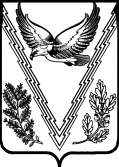 СОВЕТ  КУБАНСКОГО СЕЛЬСКОГО ПОСЕЛЕНИЯАПШЕРОНСКОГО РАЙОНАтретьего созываРЕШЕНИЕот  02.11.2017						                                             № 118ст.КубанскаяО внесении изменений в решение Совета Кубанского сельскогопоселения Апшеронского района от 16 апреля 2015 года  № 24«Об утверждении Правил землепользования и застройки территории Кубанского сельского поселения Апшеронского района»В соответствии  с  Градостроительным  кодексом  Российской Федерации №190-ФЗ от 29 декабря 2004 года, а также с учетом результатов публичных слушаний,   Совет   Кубанского   сельского   поселения   Апшеронского   района 	р е ш и л:	1. Внести изменения в Правила землепользования и застройки территории Кубанского сельского поселения Апшеронского района, изложив часть первую «Порядок применения Правил землепользования и застройки и внесения в них изменений» в новой редакции согласно приложению.  	2.Внести в «Правила землепользования и застройки Кубанского сельского поселения Апшеронского района, утвержденные решением Совета Кубанского сельского поселения Апшеронского района от 16 апреля 2015 года  № 24 «Об утверждении Правил землепользования и застройки территории Кубанского сельского поселения Апшеронского района (с изменениями от 22.11.2016 г. №80)»  изменения в часть III Градостроительные регламенты    в статью 48 «Градостроительные регламенты». Жилые зоны, Ж – 1Б. Зона застройки индивидуальными жилыми домами с ведением личного подсобного хозяйства,  в раздел 1  «основные виды и параметры разрешенного использования земельных участков и объектов капитального строительства» изменив предельные размеры земельных участков и предельные параметры разрешенного строительства с видом использования:  	2.1 «Приусадебный участок личного подсобного хозяйства», код по классификатору 2.2,   максимальная площадь земельных участков    2000 кв. м для ЛПХ  заменить на 5000 кв.м. 	 2.2. Дополнить основные виды и параметры разрешенного использования земельных участков и объектов капитального строительства словами следующего содержания: «код  вида по классификатору 4.4», «вид использования – Магазины:- отдельно стоящие магазины продовольственных, непродовольственных и смешанных товаров;- отдельно стоящие временные (некапитальные) объекты, (не оказывающие негативного воздействия на окружающую среду):  - киоски лоточной торговли;- временные павильоны розничной торговли и обслуживания населения»,дополнив предельные размеры земельных участков и предельные параметры разрешенного строительства словами следующего содержания: «Размеры земельных участков для объектов торгового назначения определяются из расчета:- до 100 кв. м. торговой площади – 300 кв. м. на 100 кв. м. торговой площади;- от 250 до 650 кв. м. торговой площади - 600 кв. м. на 100 кв. м. торговой площади.Размеры земельных участков для отдельно стоящих временных (некапитальных) киосков лоточной торговли, временных павильонов розничной торговли и обслуживания населения площадью не более 20 кв.м. - минимальный - 10 кв.м.,- максимальный – 100 кв.м.».         В разделе 2 «условно разрешенные   виды и параметры  использования земельных участков и объектов капитального строительства» исключить под кодом 4.4 «вид использования – Магазины: отдельно стоящие магазины продовольственных, непродовольственных и смешанных товаров, отдельно стоящие временные (некапитальные) объекты, (не оказывающие негативного воздействия на окружающую среду):  - киоски лоточной торговли, временные павильоны розничной торговли и обслуживания населения».	2.3 Дополнить основные виды и параметры разрешенного использования земельных участков и объектов капитального строительства словами следующего содержания: «код  вида по классификатору 2.1.1», «вид использования- «Малоэтажная многоквартирная жилая застройка», дополнив предельные размеры земельных участков и предельные параметры разрешенного строительства.	2.4.Внести  изменения  в статью 49 «Градостроительные регламенты. Общественно-деловые зоны, ОД-2 Зона  общественного центра местного значения, в раздел 1 «основные виды и параметры разрешенного использования земельных участков и объектов капитального строительства» изменив предельные размеры земельных участков и предельные параметры разрешенного строительства с кодами по классификатору 3.1-4.9,  минимальную площадь земельных участков, предоставляемых для зданий общественно-деловой зоны 300 кв.м изменить на 100 кв.м 	2.5. ОД-3 «Зона объектов образования»   в разделе 1 «основные виды и параметры разрешенного использования земельных участков и объектов капитального строительства»  минимальную площадь земельного участка, предоставляемого для объектов зоны образования   500 кв.м изменить на 100 кв.м., в разделе 3 «вспомогательные виды и параметры разрешенного использования земельных участков и объектов капитального строительства» минимальную площадь земельного участка, предоставляемого для объектов зоны образования изменить с 300 кв.м  на 100 кв.м.	2.6.ОД-3 «Зона объектов образования»,  в раздел  1 «основные виды и параметры разрешенного использования земельных участков и объектов капитального строительства» включить вид использования с кодом 3.4  «Здравоохранение»: медицинские кабинеты, пункты оказания первой медицинской помощи, исключив  его из раздела 3 «вспомогательные виды и параметры разрешенного использования земельных участков и объектов капитального строительства»  	3. Внести     дополнения  в статью 53 «Градостроительные регламенты. Зоны рекреационного назначения»: 	3.1. .Р-1 Зона рекреационного назначения в раздел 1  «основные  виды и параметры разрешенного использования земельных участков и объектов капитального строительства» дополнить вид использования с кодом 5.1-5.5 словом «памятники», изменить предельные размеры земельных участков и предельные параметры разрешенного строительства словами следующего содержания: «минимальная площадь земельного участка – 300кв.м изменить на 10 кв. м.	3.2. Р-3. Зона объектов спортивного назначения, в раздел 2 «условно разрешенные виды и параметры  использования земельных участков и объектов капитального строительства» дополнить кодом 4.9 «Обслуживание автотранспорта - размещение автомобильных моек и прачечных для автомобильных принадлежностей, мастерских, предназначенных для ремонта и обслуживания автомобилей»	4. Внести изменения в часть III Градостроительные регламенты, изменив нумерацию статей: с №47 по №57 изменить на  №32 по №42.	5.Администрации Кубанского сельского поселения Апшеронского района:  	1) обеспечить представление главе муниципального образования Апшеронский  район  в десятидневный срок  изменения в  Правила землепользования и застройки  Кубанского сельского поселения Апшеронского района на электронном  носителе для размещения в информационной системе обеспечения градостроительной деятельности;	2) обеспечить представление изменений Правила землепользования и застройки  в двухнедельный срок на электронном носителе в департамент по архитектуре и градостроительству Краснодарского края;	3) опубликовать настоящее  решение   в сети Интернет на официальном сайте  администрации  Кубанского сельского поселения и сайте ФГИС ТП.  	6. Контроль за выполнением настоящего решения возложить на комиссию по вопросам  благоустройства, жилищно-коммунального хозяйства, поддержки малого и среднего предпринимательства, развития личного подсобного хозяйства, по вопросам  местного самоуправления, контроля за исполнением принимаемых решений (Козырев)7. Решение вступает в силу со дня его официального  опубликования.Председатель Совета Кубанского сельского поселенияАпшеронского района                                                                                  А.И.Ковтун                                                                      Глава Кубанского сельского поселения Апшеронского района                                                                             И.М.Триполец   ПРИЛОЖЕНИЕк решению Совета Кубанскогосельского поселенияАпшеронского районаот 02.11.2017 г. №118ПРАВИЛАземлепользования и застройки Кубанского сельского поселенияАпшеронского района Часть I.  Порядок применения правил землепользования и застройки и внесения изменений в указанные правилаГЛАВА 1. Регулирование землепользования и застройки органами местного самоуправления Раздел 1. Общие положенияСтатья 1.«Основные понятия, используемые в Правилах»Понятия, используемые в настоящих Правилах, применяются в следующем значении:Муниципальное образование - городское или сельское поселение, муниципальный район либо городской округ, городской округ с внутригородским делением, внутригородской район.Городской округ - городское поселение, которое не входит в состав муниципального района и органы местного самоуправления которого осуществляют полномочия по решению установленных Федеральным законом от 6 октября 2003 года N 131-ФЗ "Об общих принципах организации местного самоуправления в Российской Федерации" вопросов местного значения поселения и вопросов местного значения муниципального района, а также могут осуществлять отдельные государственные полномочия, передаваемые органам местного самоуправления федеральными законами и законами субъектов Российской Федерации.Муниципальный район - несколько поселений, объединенных общей территорией, в границах которой местное самоуправление осуществляется в целях решения вопросов местного значения меж поселенческого характера населением непосредственно и (или) через выборные органы и иные органы местного самоуправления, которые могут осуществлять отдельные государственные полномочия, передаваемые органам местного самоуправления федеральными законами и законами Краснодарского края;Поселение - городское или сельское поселение;Городское поселение - город или поселок, в которых местное самоуправление осуществляется населением непосредственно и (или) через выборные и иные органы местного самоуправления;Сельское поселение - один или несколько объединенных общей территорией сельских населенных пунктов (поселков, сел, станиц, деревень, хуторов, кишлаков, аулов и других сельских населенных пунктов), в которых местное самоуправление осуществляется населением непосредственно и (или) через выборные и иные органы местного самоуправления;Городской округ - городское поселение, которое не входит в состав муниципального района и органы местного самоуправления которого осуществляют полномочия по решению установленных настоящим Федеральным законом вопросов местного значения поселения и вопросов местного значения муниципального района, а также могут осуществлять отдельные государственные полномочия, передаваемые органам местного самоуправления федеральными законами и законами Краснодарского края. Городской округ с внутригородским делением - городской округ, в котором в соответствии с законом субъекта Российской Федерации образованы внутригородские районы как внутригородские муниципальные образования.Внутригородской район - внутригородское муниципальное образование на части территории городского округа с внутригородским делением, в границах которой местное самоуправление осуществляется населением непосредственно и (или) через выборные и иные органы местного самоуправления. Критерии для деления городских округов с внутригородским делением на внутригородские районы устанавливаются законами Краснодарского края и уставом городского округа с внутригородским делением.Внутригородская территория (внутригородское муниципальное образование) города федерального значения - часть территории города федерального значения, в границах которой местное самоуправление осуществляется населением непосредственно и (или) через выборные и иные органы местного самоуправления.Населенный пункт - часть территории Краснодарского края, имеющая установленные в соответствии с законодательством границу, статус, наименование, используемая и предназначенная для застройки и развития, являющаяся местом постоянного проживания населения. Населенные пункты подразделяются на городские и сельские.Вопросы местного значения - вопросы непосредственного обеспечения жизнедеятельности населения муниципального образования, решение которых в соответствии с Конституцией Российской Федерации и настоящим Федеральным законом осуществляется населением и (или) органами местного самоуправления самостоятельно.Устойчивое развитие территорий - обеспечение при осуществлении градостроительной деятельности безопасности и благоприятных условий жизнедеятельности человека, ограничение негативного воздействия хозяйственной и иной деятельности на окружающую среду и обеспечение охраны и рационального использования природных ресурсов в интересах настоящего и будущего поколений. Градостроительная деятельность - деятельность по развитию территорий, в том числе городов и иных поселений, осуществляемая в виде территориального планирования, градостроительного зонирования, планировки территории, архитектурно-строительного проектирования, строительства, капитального ремонта, реконструкции объектов капитального строительства, эксплуатации зданий, сооружений.Территориальное планирование - территориальное планирование - планирование развития территорий, в том числе для установления функциональных зон, определения планируемого размещения объектов федерального значения, объектов регионального значения, объектов местного значения.Генеральный план – вид документа территориального планирования муниципального образования, определяющий цели, задачи и направления территориального планирования и этапы их реализации, разрабатываемый для обеспечения устойчивого развития территории, определяющий в интересах населения условия проживания, направления и границы территориального развития, функциональное зонирование, застройку и благоустройство территории, сохранение историко-культурного и природного наследия.Функциональное зонирование территории - деление территории на зоны при территориальном планировании развития территорий с определением видов градостроительного использования установленных зон и ограничений на их использование.Функциональные зоны - зоны, для которых документами территориального планирования определены границы и функциональное назначение.Зоны с особыми условиями использования территорий - охранные, санитарно-защитные зоны, зоны охраны объектов культурного наследия (памятников истории и культуры) народов Российской Федерации (далее - объекты культурного наследия), водоохранные зоны, зоны затопления, подтопления, зоны санитарной охраны источников питьевого и хозяйственно-бытового водоснабжения, зоны охраняемых объектов, иные зоны, устанавливаемые в соответствии с законодательством Российской Федерации.Территории общего пользования - территории, которыми беспрепятственно пользуется неограниченный круг лиц (в том числе площади, улицы, проезды, набережные, береговые полосы водных объектов общего пользования, скверы, бульвары).Линии градостроительного регулирования – красные линии, границы земельных участков, линии застройки, отступ застройки, синие линии, границы полосы отвода железных дорог, границы полосы отвода автомобильных дорог, границы технических (охранных) зон инженерных сооружений и коммуникаций, границы территорий памятников и ансамблей; границы зон охраны объекта культурного наследия, границы историко-культурного заповедника, границы охранных зон особо охраняемых природных территорий,  границы территорий природного комплекса Краснодарского края, не являющихся особо охраняемыми, границы озелененных территорий, не входящих в природный комплекс городских округов и поселений Краснодарского края, границы водоохранных зон, границы прибрежных зон (полос), границы зон санитарной охраны источников питьевого водоснабжения, границы санитарно-защитных зон и иных зон ограничений использования земельных участков, зданий, строений, сооружений.Красные линии - линии, которые обозначают существующие, планируемые (изменяемые, вновь образуемые) границы территорий общего пользования и (или) границы территорий, занятых линейными объектами и (или) предназначенных для размещения линейных объектов.Линии застройки - условные линии, устанавливающие границы застройки при размещении зданий, строений, сооружений с отступом от красных линий или от границ земельного участка (минимальные отступы от границ земельного участка в целях определения мест допустимого размещения зданий, строений, сооружений, за пределами которых запрещено строительство зданий, строений, сооружений).Отступ застройки - расстояние между красной линией или границей земельного участка и стеной здания, строения, сооружения.Синие линии - границы акваторий рек, а также существующих и проектируемых открытых водоемов, устанавливаемые по нормальному подпорному горизонту.Границы полосы отвода железных дорог - границы территории, предназначенной для размещения существующих и проектируемых железнодорожных путей, станций и других железнодорожных сооружений, ширина которых нормируется в зависимости от категории железных дорог, конструкции земляного полотна и других и на которой не допускается строительство зданий и сооружений, не имеющих отношения к эксплуатации железнодорожного транспорта.Границы полосы отвода автомобильных дорог - границы территорий, занятых автомобильными дорогами, их конструктивными элементами и дорожными сооружениями. Ширина полосы отвода нормируется в зависимости от категории дороги, конструкции земляного полотна и других технических характеристик.Границы технических (охранных) зон инженерных сооружений и коммуникаций - границы территорий, предназначенных для обеспечения обслуживания и безопасной эксплуатации наземных и подземных транспортных и инженерных сооружений и коммуникаций.Границы территорий памятников и ансамблей - границы земельных участков памятников градостроительства и архитектуры, памятников истории, археологии и монументального искусства, состоящих на государственной охране.Границы зон охраны объекта культурного наследия - границы территорий, установленные на основании проекта зон охраны объекта культурного наследия, разработанного в соответствии с требованиями законодательства Российской Федерации об охране объектов культурного наследия.Охранная зона объекта культурного наследия - территория, в пределах которой в целях обеспечения сохранности объекта культурного наследия в его историческом ландшафтном окружении устанавливается особый режим использования земель, ограничивающий хозяйственную деятельность и запрещающий строительство, за исключением применения специальных мер, направленных на сохранение и регенерацию историко-градостроительной или природной среды объекта культурного наследия. Зоны охраны памятников устанавливаются как для отдельных памятников истории и культуры, так и для их ансамблей и комплексов, а также при особых обоснованиях - для целостных памятников градостроительства (исторических зон сельских поселений и других объектов).Границы охранных зон особо охраняемых природных территорий - границы зон с ограниченным режимом природопользования, устанавливаемые на особо охраняемых природных территориях, участках земли и водного пространства.Границы территорий природного комплекса Краснодарского края, не являющихся особо охраняемыми - границы территорий городских лесов и лесопарков, долин малых рек, парков, скверов, озелененных и лесных территорий, объектов спортивного, медицинского, специализированного и иного назначения, а также резервных территорий, предназначенных для воссоздания утраченных или формирования новых территорий природного комплекса. Границы озелененных территорий, не входящих в природный комплекс городских округов и поселений Краснодарского края - границы участков внутриквартального озеленения общего пользования и трасс внутриквартальных транспортных коммуникаций.Границы водоохранных зон - границы территорий, прилегающих к акваториям рек, озер и других поверхностных водных объектов, на которых устанавливается специальный режим хозяйственной и иных видов деятельности в целях предотвращения загрязнения, засорения, заиления и истощения водных объектов, а также сохранения среды обитания объектов животного и растительного мира.Границы прибрежных зон (полос) - границы территорий внутри водоохранных зон, на которых в соответствии с Водным кодексом Российской Федерации вводятся дополнительные ограничения природопользования. В границах прибрежных зон допускается размещение объектов, перечень и порядок размещения которых устанавливается Правительством Российской Федерации.Воохранная зона – территория, примыкающая к береговой линии морей, рек, ручьев, каналов, озер, водохранилищ и на которых устанавливается специальный режим осуществления хозяйственной и иной деятельности в целях предотвращения загрязнения, засорения, заиления указанных водных объектов и истощения их вод, а также сохранения среды обитания водных биологических ресурсов и других объектов животного и растительного мира.Границы зон санитарной охраны источников питьевого водоснабжения - границы зон I и II поясов, а также жесткой зоны II пояса:1) Границы зоны I пояса санитарной охраны - границы огражденной территории водозаборных сооружений и площадок, головных водопроводных сооружений, на которых установлен строгий охранный режим и не допускается размещение зданий, сооружений и коммуникаций, не связанных с эксплуатацией водоисточника. В границах I пояса санитарной охраны запрещается постоянное и временное проживание людей, не связанных непосредственно с работой на водопроводных сооружениях.2) Границы зоны II пояса санитарной охраны - границы территории, непосредственно окружающей не только источники, но и их притоки, на которой установлен режим ограничения строительства и хозяйственного пользования земель и водных объектов.3) Границы жесткой зоны II пояса санитарной охраны - границы территории, непосредственно прилегающей к акватории водоисточников и выделяемой в пределах территории II пояса по границам прибрежной полосы с режимом ограничения хозяйственной деятельности.Границы санитарно-защитных зон - границы территорий, отделяющих промышленные площадки от жилой застройки, рекреационных зон, зон отдыха и курортов. Ширина санитарно-защитных зон, режим их содержания и использования устанавливаются в соответствии с законодательством о санитарно-эпидемиологическом благополучии населения.Правила землепользования и застройки - документ градостроительного зонирования, который утверждается нормативными правовыми актами органов местного самоуправления и в котором устанавливаются территориальные зоны, градостроительные регламенты, порядок применения такого документа и порядок внесения в него изменений.Градостроительное зонирование - зонирование территорий муниципального образования в целях определения территориальных зон и установления градостроительных регламентов.Территориальные зоны - зоны, для которых в правилах землепользования и застройки определены границы и установлены градостроительные регламенты.Градостроительный регламент - устанавливаемые в пределах границ соответствующей территориальной зоны виды разрешенного использования земельных участков, равно как всего, что находится над и под поверхностью земельных участков и используется в процессе их застройки и последующей эксплуатации объектов капитального строительства, предельные (минимальные и (или) максимальные) размеры земельных участков и предельные параметры разрешенного строительства, реконструкции объектов капитального строительства, ограничения использования земельных участков и объектов капитального строительства, а также применительно к территориям, в границах которых предусматривается осуществление деятельности по комплексному и устойчивому развитию территории, расчетные показатели минимально допустимого уровня обеспеченности соответствующей территории объектами коммунальной, транспортной, социальной инфраструктур и расчетные показатели максимально допустимого уровня территориальной доступности указанных объектов для населения.Благоустройство территории поселения (городского округа) - комплекс предусмотренных правилами благоустройства территории поселения (городского округа) мероприятий по содержанию территории, а также по проектированию и размещению объектов благоустройства, направленных на обеспечение и повышение комфортности условий проживания граждан, поддержание и улучшение санитарного и эстетического состояния территории.Историческое поселение - включенные в перечень исторических поселений федерального значения или в перечень исторических поселений регионального значения населенный пункт или его часть, в границах которых расположены объекты культурного наследия, включенные в реестр, выявленные объекты культурного наследия и объекты, составляющие предмет охраны исторического поселения.Земельный участок - недвижимая вещь, которая представляет собой часть земной поверхности и имеет характеристики, позволяющие определить ее в качестве индивидуально определенной вещи. Градостроительный план земельного участка - документ, который выдается в целях обеспечения субъектов градостроительной деятельности информацией, необходимой для архитектурно-строительного проектирования, строительства, реконструкции объектов капитального строительства в границах земельного участка и подготовка которого осуществляется применительно к застроенным или предназначенным для строительства, реконструкции объектам капитального строительства (за исключением линейных объектов), земельным участкам.Градостроительная емкость территории (интенсивность использования, застройки) - объем застройки, который соответствует роли и месту территории в планировочной структуре населенного пункта. Определяется нормативной плотностью застройки и величиной застраиваемой территории в соответствии с видом объекта градостроительного нормирования, проектируемого на данной территории.Коэффициент застройки (Кз) - отношение территории земельного участка, которая может быть занята зданиями, ко всей площади участка (в процентах).Коэффициент плотности застройки (Кпз) - отношение  площади всех этажей зданий и сооружений к площади участка.Плотность застройки - суммарная поэтажная площадь застройки наземной части зданий и сооружений в габаритах наружных стен, приходящаяся на единицу территории участка (квартала) (тыс. кв. м/га). Суммарная поэтажная площадь - суммарная площадь всех надземных этажей здания, включающая площади всех помещений этажа (в том числе лоджий, лестничных клеток, лифтовых шахт и другого).Высота здания, строения, сооружения – расстояние по вертикали, измеренное от проектной отметки земли до наивысшей точки плоской крыши здания или до наивысшей точки конька скатной крыши здания, до наивысшей точки строения, сооружения; может устанавливаться в составе градостроительного регламента применительно к соответствующей территориальной зоне, обозначенной на карте градостроительного зонирования.Высота здания (архитектурная) - одна из основных характеристик здания, определяемая количеством этажей или вертикальным линейным размером от проектной отметки земли до наивысшей отметки конструктивного элемента здания: парапет плоской кровли; карниз, конек или фронтон скатной крыши; купол; шпиль; башня, которые устанавливаются для определения высоты при архитектурно-композиционном решении объекта в окружающей среде.Строительство - создание зданий, строений, сооружений (в том числе на месте сносимых объектов капитального строительства).Объект капитального строительства - здание, строение, сооружение, объекты, строительство которых не завершено (далее - объекты незавершенного строительства), за исключением временных построек, киосков, навесов и других подобных построек.Некапитальный объект (движимая вещь) - временная постройка (ограниченный срок службы не более 10 лет), не обладающая прочной связью с землей, перемещение которой возможно без несоразмерного ущерба ее назначению. Некапитальный объект имеет, как правило, автономное инженерное обеспечение или временное подключение. Некапитальный объект не подлежит классификации по долговечности, ответственности и пожарной опасности зданий и сооружений, экспертизе, а также выдаче разрешения на строительство и ввод в эксплуатацию.Линейные объекты - линии электропередачи, линии связи (в том числе линейно-кабельные сооружения), трубопроводы, автомобильные дороги, железнодорожные линии и другие подобные сооружения.Реконструкция объектов капитального строительства (за исключением линейных объектов) - изменение параметров объекта капитального строительства, его частей (высоты, количества этажей, площади, объема), в том числе надстройка, перестройка, расширение объекта капитального строительства, а также замена и (или) восстановление несущих строительных конструкций объекта капитального строительства, за исключением замены отдельных элементов таких конструкций на аналогичные или иные улучшающие показатели таких конструкций элементы и (или) восстановления указанных элементов. Реконструкция линейных объектов - изменение параметров линейных объектов или их участков (частей), которое влечет за собой изменение класса, категории и (или) первоначально установленных показателей функционирования таких объектов (мощности, грузоподъемности и других) или при котором требуется изменение границ полос отвода и (или) охранных зон таких объектов.Капитальный ремонт объектов капитального строительства (за исключением линейных объектов) - замена и (или) восстановление строительных конструкций объектов капитального строительства или элементов таких конструкций, за исключением несущих строительных конструкций, замена и (или) восстановление систем инженерно-технического обеспечения и сетей инженерно-технического обеспечения объектов капитального строительства или их элементов, а также замена отдельных элементов несущих строительных конструкций на аналогичные или иные улучшающие показатели таких конструкций элементы и (или) восстановление указанных элементов.Капитальный ремонт линейных объектов - изменение параметров линейных объектов или их участков (частей), которое не влечет за собой изменение класса, категории и (или) первоначально установленных показателей функционирования таких объектов и при котором не требуется изменение границ полос отвода и (или) охранных зон таких объектов.Инженерные изыскания - изучение природных условий и факторов техногенного воздействия в целях рационального и безопасного использования территорий и земельных участков в их пределах, подготовки данных по обоснованию материалов, необходимых для территориального планирования, планировки территории и архитектурно-строительного проектирования.Застройщик - физическое или юридическое лицо, обеспечивающее на принадлежащем ему земельном участке или на земельном участке иного правообладателя (которому при осуществлении бюджетных инвестиций в объекты капитального строительства государственной (муниципальной) собственности органы государственной власти (государственные органы), Государственная корпорация по атомной энергии "Росатом", Государственная корпорация по космической деятельности "Роскосмос", органы управления государственными внебюджетными фондами или органы местного самоуправления передали в случаях, установленных бюджетным законодательством Российской Федерации, на основании соглашений свои полномочия государственного (муниципального) заказчика) строительство, реконструкцию, капитальный ремонт объектов капитального строительства, а также выполнение инженерных изысканий, подготовку проектной документации для их строительства, реконструкции, капитального ремонта.Объекты федерального значения - объекты капитального строительства, иные объекты, территории, которые необходимы для осуществления полномочий по вопросам, отнесенным к ведению Российской Федерации, органов государственной власти Российской Федерации Конституцией Российской Федерации, федеральными конституционными законами, федеральными законами, решениями Президента Российской Федерации, решениями Правительства Российской Федерации, и оказывают существенное влияние на социально-экономическое развитие Российской Федерации. Виды объектов федерального значения, подлежащих отображению на схемах территориального планирования Российской Федерации в указанных в части 1 статьи 10 Градостроительного кодекса Российской Федерации областях, определяются Правительством Российской Федерации, за исключением объектов федерального значения в области обороны страны и безопасности государства. Виды объектов федерального значения в области обороны страны и безопасности государства, подлежащих отображению на схемах территориального планирования Российской Федерации, определяются Президентом Российской Федерации.Объекты регионального значения - объекты капитального строительства, иные объекты, территории, которые необходимы для осуществления полномочий по вопросам, отнесенным к ведению субъекта Российской Федерации, органов государственной власти субъекта Российской Федерации Конституцией Российской Федерации, федеральными конституционными законами, федеральными законами, конституцией (уставом) субъекта Российской Федерации, законами субъекта Российской Федерации, решениями высшего исполнительного органа государственной власти субъекта Российской Федерации, и оказывают существенное влияние на социально-экономическое развитие субъекта Российской Федерации. Виды объектов регионального значения в указанных в части 3 статьи 14 Градостроительного кодекса Российской Федерации областях, подлежащих отображению на схеме территориального планирования субъекта Российской Федерации, определяются законом Краснодарского края.Объекты местного значения - объекты капитального строительства, иные объекты, территории, которые необходимы для осуществления органами местного самоуправления полномочий по вопросам местного значения и в пределах переданных государственных полномочий в соответствии с федеральными законами, законом субъекта Российской Федерации, уставами муниципальных образований и оказывают существенное влияние на социально-экономическое развитие муниципальных районов, поселений, городских округов. Виды объектов местного значения муниципального района, поселения, городского округа в указанных в пункте 1 части 3 статьи 19 и пункте 1 части 5 статьи 23 Градостроительного кодекса Российской Федерации областях, подлежащих отображению на схеме территориального планирования муниципального района, генеральном плане поселения, генеральном плане городского округа, определяются законом Краснодарского края.Технический заказчик - физическое лицо, действующее на профессиональной основе, или юридическое лицо, которые уполномочены застройщиком и от имени застройщика заключают договоры о выполнении инженерных изысканий, о подготовке проектной документации, о строительстве, реконструкции, капитальном ремонте объектов капитального строительства, подготавливают задания на выполнение указанных видов работ, предоставляют лицам, выполняющим инженерные изыскания и (или) осуществляющим подготовку проектной документации, строительство, реконструкцию, капитальный ремонт объектов капитального строительства, материалы и документы, необходимые для выполнения указанных видов работ, утверждают проектную документацию, подписывают документы, необходимые для получения разрешения на ввод объекта капитального строительства в эксплуатацию, осуществляют иные функции, предусмотренные Градостроительным кодексом Российской Федерации. Застройщик вправе осуществлять функции технического заказчика самостоятельно.Программы комплексного развития систем коммунальной инфраструктуры поселения, городского округа - документы, устанавливающие перечни мероприятий по проектированию, строительству, реконструкции систем электро-, газо-, тепло-, водоснабжения и водоотведения, объектов, используемых для обработки, утилизации, обезвреживания и захоронения твердых бытовых отходов, которые предусмотрены соответственно схемами и программами развития единой национальной (общероссийской) электрической сети на долгосрочный период, генеральной схемой размещения объектов электроэнергетики, федеральной программой газификации, соответствующими межрегиональными, региональными программами газификации, схемами теплоснабжения, схемами водоснабжения и водоотведения, территориальными схемами в области обращения с отходами, в том числе с твердыми коммунальными отходами. Программы комплексного развития систем коммунальной инфраструктуры поселения, городского округа разрабатываются и утверждаются органами местного самоуправления поселения, городского округа на основании утвержденных в порядке, установленном Градостроительным кодексом Российской Федерации, генеральных планов таких поселения, городского округа и должны обеспечивать сбалансированное, перспективное развитие систем коммунальной инфраструктуры в соответствии с потребностями в строительстве объектов капитального строительства и соответствующие установленным требованиям надежность, энергетическую эффективность указанных систем, снижение негативного воздействия на окружающую среду и здоровье человека и повышение качества поставляемых для потребителей товаров, оказываемых услуг в сферах электро-, газо-, тепло-, водоснабжения и водоотведения, а также услуг по обработке, утилизации, обезвреживанию и захоронению твердых коммунальных отходов.Система коммунальной инфраструктуры - комплекс технологически связанных между собой объектов и инженерных сооружений, предназначенных для осуществления поставок товаров и оказания услуг в сферах электро-, газо-, тепло-, водоснабжения и водоотведения до точек подключения (технологического присоединения) к инженерным системам электро-, газо-, тепло-, водоснабжения и водоотведения объектов капитального строительства, а также объекты, используемые для обработки, утилизации, обезвреживания, захоронения твердых коммунальных отходов.Транспортно-пересадочный узел - комплекс объектов недвижимого имущества, включающий в себя земельный участок либо несколько земельных участков с расположенными на них, над или под ними объектами транспортной инфраструктуры, а также другими объектами, предназначенными для обеспечения безопасного и комфортного обслуживания пассажиров в местах их пересадок с одного вида транспорта на другой.Нормативы градостроительного проектирования - совокупность установленных в целях обеспечения благоприятных условий жизнедеятельности человека расчетных показателей минимально допустимого уровня обеспеченности объектами, предусмотренными частями 1, 3 и 4 статьи 29.2 Градостроительного кодекса Российской Федерации, населения субъектов Российской Федерации, муниципальных образований и расчетных показателей максимально допустимого уровня территориальной доступности таких объектов для населения субъектов Российской Федерации, муниципальных образований.Программы комплексного развития транспортной инфраструктуры поселения, городского округа - документы, устанавливающие перечни мероприятий по проектированию, строительству, реконструкции объектов транспортной инфраструктуры местного значения поселения, городского округа, которые предусмотрены также государственными и муниципальными программами, стратегией социально-экономического развития муниципального образования и планом мероприятий по реализации стратегии социально-экономического развития муниципального образования (при наличии данных стратегии и плана), планом и программой комплексного социально-экономического развития муниципального образования, инвестиционными программами субъектов естественных монополий в области транспорта. Программы комплексного развития транспортной инфраструктуры поселения, городского округа разрабатываются и утверждаются органами местного самоуправления поселения, городского округа на основании утвержденных в порядке, установленном Градостроительным кодексом Российской Федерации, генеральных планов поселения, городского округа и должны обеспечивать сбалансированное, перспективное развитие транспортной инфраструктуры поселения, городского округа в соответствии с потребностями в строительстве, реконструкции объектов транспортной инфраструктуры местного значения.Программы комплексного развития социальной инфраструктуры поселения, городского округа - документы, устанавливающие перечни мероприятий по проектированию, строительству, реконструкции объектов социальной инфраструктуры местного значения поселения, городского округа, которые предусмотрены также государственными и муниципальными программами, стратегией социально-экономического развития муниципального образования и планом мероприятий по реализации стратегии социально-экономического развития муниципального образования (при наличии данных стратегии и плана), планом и программой комплексного социально-экономического развития муниципального образования. Программы комплексного развития социальной инфраструктуры поселения, городского округа разрабатываются и утверждаются органами местного самоуправления поселения, городского округа на основании утвержденных в порядке, установленном Градостроительным кодексом Российской Федерации, генеральных планов поселения, городского округа и должны обеспечивать сбалансированное, перспективное развитие социальной инфраструктуры поселения, городского округа в соответствии с потребностями в строительстве объектов социальной инфраструктуры местного значения.Машино-место - предназначенная исключительно для размещения транспортного средства индивидуально-определенная часть здания или сооружения, которая не ограничена либо частично ограничена строительной или иной ограждающей конструкцией и границы которой описаны в установленном законодательством о государственном кадастровом учете порядке.Деятельность по комплексному и устойчивому развитию территории - осуществляемая в целях обеспечения наиболее эффективного использования территории деятельность по подготовке и утверждению документации по планировке территории для размещения объектов капитального строительства жилого, производственного, общественно-делового и иного назначения и необходимых для функционирования таких объектов и обеспечения жизнедеятельности граждан объектов коммунальной, транспортной, социальной инфраструктур, а также по архитектурно-строительному проектированию, строительству, реконструкции указанных в настоящем пункте объектов;Элемент планировочной структуры - часть территории поселения, городского округа (квартал, микрорайон, район и иные подобные элементы). Виды элементов планировочной структуры устанавливаются уполномоченным Правительством Российской Федерации федеральным органом исполнительной власти.Микрорайон (квартал) - структурный элемент жилой застройки.Жилой район - структурный элемент селитебной территории.Улица - обустроенная и используемая для движения транспортных средств и пешеходов полоса земли либо поверхность искусственного сооружения, находящаяся в пределах населенных пунктов, в том числе магистральная дорога скоростного и регулируемого движения, пешеходная и парковая дорога, дорога в научно-производственных, промышленных и коммунально-складских зонах (районах).Дорога - обустроенная или приспособленная и используемая для движения транспортных средств полоса земли либо поверхность искусственного сооружения. Дорога включает в себя одну или несколько проезжих частей, а также трамвайные пути, тротуары, обочины и разделительные полосы при их наличии.Пешеходная зона - территория, предназначенная для передвижения пешеходов.Здание жилое многоквартирное - жилое здание, в котором квартиры имеют общие внеквартирные помещения и инженерные системы.Здание жилое многоквартирное секционного типа - здание, состоящее из одной или нескольких секций, отделенных друг от друга стенами без проемов, с квартирами одной секции, имеющими выход на одну лестничную клетку непосредственно или через коридор. Секция жилого здания - часть здания, квартиры которой имеют выход на одну лестничную клетку непосредственно или через коридор и отделенная от других частей здания глухой стеной;Здание жилое многоквартирное галерейного типа - здание, в котором все квартиры этажа имеют выходы через общую галерею не менее чем на две лестницы.Здание жилое многоквартирное коридорного типа - здание, в котором все квартиры этажа имеют выходы через общий коридор не менее чем на две лестницы.Блокированный жилой дом (дом жилой блокированной застройки) - Жилые дома блокированной застройки - жилые дома с количеством этажей не более чем три, состоящие из нескольких блоков, количество которых не превышает десять и каждый из которых предназначен для проживания одной семьи, имеют общую стену (общие стены) без проемов с соседним блоком или соседними блоками, расположены на отдельном земельном участке и имеют выход на территорию общего пользования.Одноквартирный жилой дом – жилой дом, предназначенный для проживания одной семьи и имеющий приквартирный участок.Приквартирный участок - земельный участок, примыкающий к жилому зданию (квартире) с непосредственным выходом на него.Индивидуальный жилой дом – отдельно стоящий жилой дом с количеством этажей не более трех, предназначенный для проживания одной семьи.Этаж надземный - этаж с отметкой пола помещений не ниже планировочной отметки земли.Этаж подземный - этаж с отметкой пола помещений ниже планировочной отметки земли на всю высоту помещений.Этаж первый - нижний надземный этаж здания.Этаж цокольный - этаж с отметкой пола помещений ниже планировочной отметки земли на высоту не более половины высоты помещений.Этаж подвальный - этаж с отметкой пола помещений ниже планировочной отметки земли более чем наполовину высоты помещений или первый подземный этаж.Этаж мансардный - этаж в чердачном пространстве, фасад которого полностью или частично образован поверхностью (поверхностями) наклонной, ломаной или криволинейной крыши.Этаж технический - этаж для размещения инженерного оборудования здания и прокладки коммуникаций, может быть расположен в нижней части здания (техническое подполье), верхней (технический чердак) или между надземными этажами. Пространство высотой 1,8 м и менее, используемое только для прокладки коммуникаций, этажом не является.Планировочная отметка земли - уровень земли на границе земли и отмостки здания.Гостевой дом для сезонного проживания отдыхающих и туристов (далее - гостевой дом) - это строение этажностью не более 5 этажей, предназначенное для проживания одной семьи и размещения отдыхающих не более 30 человек и с количеством номеров не более 15. Гостевой дом должен соответствовать требованиям пожарной безопасности, предъявляемым к зданиям (сооружениям, строениям, пожарным отсекам и частям зданий, сооружений, строений - помещениям или группам помещений, функционально связанных между собой) класса функциональной пожарной опасности Ф 1.2. Доходный дом - многоквартирный жилой дом, возведенный на участке, предоставленном под жилищное строительство в установленном порядке, в котором все жилые и нежилые помещения без ограничения размера площади предоставляются для проживания во временное владение или пользование юридическим и физическим лицам по договорам аренды или коммерческого найма. Подрядчик – физическое или юридическое лицо, осуществляющее по договору с застройщиком (заказчиком) работы по строительству, реконструкции зданий, строений, сооружений, их частей.Прибрежная защитная полоса – часть водоохраной зоны, для которой вводятся дополнительные ограничения хозяйственной и иной деятельности.Процент застройки участка – выраженный в процентах показатель градостроительного регламента, показывающий, какая максимальная часть площади каждого земельного участка, расположенного в соответствующей территориальной зоне, может быть занята зданиями, строениями и сооружениями. Максимальный процент застройки в границах земельного участка - отношение суммарной площади земельного участка, которая может быть застроена, ко всей площади земельного участка.Публичный сервитут – право ограниченного пользования недвижимостью, установленное законом или иным нормативным правовым актом Российской Федерации, нормативным правовым актом субъекта Российской Федерации, нормативным правовым актом органа местного самоуправления с учетом результатов публичных слушаний по обсуждению документации по планировке территории, в случаях, если это необходимо для обеспечения интересов государства, местного самоуправления или местного населения, без изъятия земельных участков. Разрешенное использование земельных участков и иных объектов недвижимости – использование недвижимости в соответствии с градостроительным регламентом, ограничениями на использование недвижимости, установленными в соответствии с законодательством, а также публичными сервитутами.Частный сервитут – право ограниченного пользования чужим недвижимым имуществом, устанавливаемое решением суда или соглашением между лицом, являющимся собственником объекта недвижимости, и лицом, требующим установления сервитута.Озелененная территория - участки земли, на которых располагаются растительность естественного происхождения, искусственно созданные садово-парковые комплексы и объекты, бульвары, скверы, газоны, цветники, малозастроенная территория жилого, общественного, делового, коммунального, производственного назначения, в пределах которой не менее 70 процентов поверхности занято растительным покровом.Коэффициент озеленения - отношение территории земельного участка, которая должна быть занята зелеными насаждениями, ко всей площади участка (в процентах).Квартал сохраняемой застройки - квартал, на территории которого при проектировании, планировке и застройке замена и (или) новое строительство составляют не более 25 процентов фонда существующей застройки.Малые архитектурные формы - фонтаны, декоративные бассейны, водопады, беседки, теневые навесы, перголы, подпорные стенки, лестницы, кровли, парапеты, оборудование для игр детей и отдыха взрослого населения, ограждения, садово-парковая мебель и тому подобное;.Защитные дорожные сооружения - сооружения, к которым относятся элементы озеленения, имеющие защитное значение; заборы; устройства, предназначенные для защиты автомобильных дорог от снежных лавин; шумозащитные и ветрозащитные устройства; подобные сооружения. Стоянка для автомобилей (автостоянка) - здание, сооружение (часть здания, сооружения) или специальная открытая площадка, предназначенные только для хранения (стоянки) автомобилей.Надземная автостоянка закрытого типа - автостоянка с наружными стеновыми ограждениями (гаражи, гаражи-стоянки, гаражные комплексы).Автостоянка открытого типа - автостоянка без наружных стеновых ограждений. Автостоянкой открытого типа считается также такое сооружение, которое открыто, по крайней мере, с двух противоположных сторон наибольшей протяженности. Сторона считается открытой, если общая площадь отверстий, распределенных по стороне, составляет не менее 50 процентов наружной поверхности этой стороны в каждом ярусе (этаже).Парковка (парковочное место) - специально обозначенное и при необходимости обустроенное и оборудованное место, являющееся в том числе частью автомобильной дороги и (или) примыкающее к проезжей части и (или) тротуару, обочине, эстакаде или мосту либо являющееся частью подэстакадных или подмостовых пространств, площадей и иных объектов улично-дорожной сети и предназначенное для организованной стоянки транспортных средств на платной основе или без взимания платы по решению собственника или иного владельца автомобильной дороги, собственника земельного участка.Гостевые стоянки - открытые площадки, предназначенные для кратковременного хранения (стоянки) легковых автомобилей.Магазин - специально оборудованное стационарное здание или его часть, предназначенное для продажи товаров и оказания услуг покупателям и обеспеченное торговыми, подсобными, административно-бытовыми помещениями, а также помещениями для приема, хранения и подготовки товаров к продаже.Киоск - нестационарный торговый объект, представляющий собой  некапитальное, одноэтажное сооружение без торгового зала с замкнутым пространством, внутри которого оборудовано одно рабочее место для продавца и хранения товарного запаса, без доступа покупателей внутрь сооружения площадью до 20 кв.м.Торговый павильон - нестационарный торговый объект, представляющий собой некапитальное, одноэтажное  сооружение, имеющее торговый зал рассчитанный на одно или несколько рабочих мест продавцов и помещение для хранения товарного запаса.Пандус - сооружение, имеющее сплошную наклонную по направлению движения поверхность, предназначенное для перемещения с одного уровня горизонтальной поверхности пути на другой, в том числе на кресле-коляске.Маломобильные граждане - инвалиды всех категорий, к которым относятся лица, имеющие нарушение здоровья со стойким расстройством функций организма, обусловленное заболеваниями, последствиями травм или дефектами, приведшими к ограничению жизнедеятельности, и вызывающее необходимость их социальной защиты; лица пожилого возраста; граждане с малолетними детьми, в том числе использующие детские коляски; другие лица с ограниченными способностями или возможностями самостоятельно передвигаться, ориентироваться, общаться, вынужденные в силу устойчивого или временного физического недостатка использовать для своего передвижения необходимые средства, приспособления и собак - проводников. Контейнер – стандартная емкость для сбора ТБО объемом 0,6 - 1,5 кубических метров;Бункер-накопитель - стандартная емкость для сбора КГМ объемом более 2,0 кубических метров.Статья 2.Основания введения, назначение и состав Правил1. Настоящие Правила в соответствии с Градостроительным кодексом Российской Федерации, Земельным кодексом Российской Федерации предусматривают в  администрации Кубанского сельского поселения Апшеронского района систему регулирования землепользования и застройки, которая основана на градостроительном зонировании – делении всей территории в границах Кубанского сельского поселения Апшеронского района на территориальные зоны с установлением для каждой из них единого градостроительного регламента по видам и предельным параметрам разрешенного использования земельных участков в границах этих территориальных зон, для защиты прав граждан и обеспечения равенства прав физических и юридических лиц в процессе реализации отношений, возникающих по поводу землепользования и застройки; обеспечения открытой информации о правилах и условиях использования земельных участков, осуществления на них строительства и реконструкции; подготовки документов для передачи прав на земельные участки, находящиеся в государственной и муниципальной собственности, физическим и юридическим лицам для осуществления строительства, реконструкции объектов недвижимости; контроля соответствия градостроительным регламентам строительных намерений застройщиков, завершенных строительством объектов и их последующего использования.2. Правила землепользования и застройки разрабатываются в целях:1) создания условий для устойчивого развития территорий муниципальных образований, сохранения окружающей среды и объектов культурного наследия;2) создания условий для планировки территорий муниципальных образований;3) обеспечения прав и законных интересов физических и юридических лиц, в том числе правообладателей земельных участков и объектов капитального строительства;4) создания условий для привлечения инвестиций, в том числе путем предоставления возможности выбора наиболее эффективных видов разрешенного использования земельных участков и объектов капитального строительства.3. Правила землепользования и застройки включают в себя:1) порядок их применения и внесения изменений в указанные правила;2) карту градостроительного зонирования;3) градостроительные регламенты.4. Порядок применения правил землепользования и застройки и внесения в них изменений включает в себя положения:1) о регулировании землепользования и застройки органами местного самоуправления;2) об изменении видов разрешенного использования земельных участков и объектов капитального строительства физическими и юридическими лицами;3) о подготовке документации по планировке территории органами местного самоуправления;4) о проведении публичных слушаний по вопросам землепользования и застройки;5) о внесении изменений в правила землепользования и застройки;6) о регулировании иных вопросов землепользования и застройки.5. На карте градостроительного зонирования устанавливаются границы территориальных зон. Границы территориальных зон должны отвечать требованию принадлежности каждого земельного участка только к одной территориальной зоне. Формирование одного земельного участка из нескольких земельных участков, расположенных в различных территориальных зонах, не допускается. Территориальные зоны, как правило, не устанавливаются применительно к одному земельному участку.6. На карте градостроительного зонирования в обязательном порядке отображаются границы зон с особыми условиями использования территорий, границы территорий объектов культурного наследия, границы территорий исторических поселений федерального значения, границы территорий исторических поселений регионального значения. Границы указанных зон и территорий могут отображаться на отдельных картах.6.1. На карте градостроительного зонирования в обязательном порядке устанавливаются территории, в границах которых предусматривается осуществление деятельности по комплексному и устойчивому развитию территории, в случае планирования осуществления такой деятельности. Границы таких территорий устанавливаются по границам одной или нескольких территориальных зон и могут отображаться на отдельной карте.С 1 июля 2017 г. заключение договоров о развитии застроенных территорий, договоров о комплексном освоении территорий не допускается без установления на карте градостроительного зонирования территорий, в границах которых предусматривается осуществление деятельности по комплексному и устойчивому развитию территорий.7. В градостроительном регламенте в отношении земельных участков и объектов капитального строительства, расположенных в пределах соответствующей территориальной зоны, указываются:1) виды разрешенного использования земельных участков и объектов капитального строительства;2) предельные (минимальные и (или) максимальные) размеры земельных участков и предельные параметры разрешенного строительства, реконструкции объектов капитального строительства;3) ограничения использования земельных участков и объектов капитального строительства, устанавливаемые в соответствии с законодательством Российской Федерации;4) расчетные показатели минимально допустимого уровня обеспеченности территории объектами коммунальной, транспортной, социальной инфраструктур и расчетные показатели максимально допустимого уровня территориальной доступности указанных объектов для населения в случае, если в границах территориальной зоны, применительно к которой устанавливается градостроительный регламент, предусматривается осуществление деятельности по комплексному и устойчивому развитию территории.8. Настоящие Правила применяются наряду с техническими регламентами и обязательными требованиями, установленными в соответствии с законодательством в целях обеспечения безопасности жизни и здоровья людей, надежности и безопасности зданий, строений и сооружений, сохранения окружающей природной среды и объектов культурного наследия; нормативными правовыми актами муниципального образования Кубанского сельского поселения Апшеронского района по вопросам регулирования землепользования и застройки. Указанные акты применяются в части, не противоречащей настоящим Правилам.9. Настоящие Правила обязательны для исполнения всеми расположенными на территории Кубанского сельского поселения Апшеронского района юридическими и физическими лицами, осуществляющими и контролирующими градостроительную деятельность на территории Кубанского сельского поселения Апшеронского района.Статья 3. Открытость и доступность информации о землепользовании и застройкеНастоящие Правила, включая все входящие в их состав картографические и иные документы, являются открытыми для всех физических и юридических лиц, а также должностных лиц.Администрация  муниципального образования Кубанского сельского поселения Апшеронского района обеспечивает возможность ознакомления с настоящими Правилами всем желающим путем:1) опубликования (обнародования) Правил;2) помещения Правил на официальном сайте в сети Интернет;3) создания условий для ознакомления с настоящими Правилами в полном комплекте входящих в их состав картографических и иных документов в муниципальном образовании, иных органах и организациях, причастных к регулированию землепользования и застройки и (или) путем обнародования (опубликования) в местах, определенных нормативно-правовым актом администрации  Кубанского сельского поселения Апшеронского района.Администрация   Кубанского сельского поселения Апшеронского района обеспечивает возможность предоставления информации и сведений физическим и юридическим лицам: выписок из настоящих Правил, а также необходимых копий, в том числе копий картографических документов и их фрагментов, характеризующих условия землепользования и застройки применительно к отдельным земельным участкам и их массивам (кварталам, микрорайонам) из информационной системы обеспечения градостроительной деятельности.Раздел 2. Права использования недвижимости, возникшие до вступления в силу ПравилСтатья 4. Общие положения, относящиеся к ранее возникшим правам1. Принятые до введения в действие настоящих Правил нормативные правовые акты  в отношении территории  муниципального образования Кубанского сельского поселения Апшеронского района по вопросам землепользования и застройки применяются в части, не противоречащей настоящим Правилам.2. Разрешения на строительство, реконструкцию, выданные физическим и юридическим лицам до вступления в силу настоящих Правил, являются действительными.3. Объекты недвижимости, существовавшие на законных основаниях до вступления в силу настоящих Правил, или до вступления в силу изменений в настоящие Правила являются несоответствующими настоящим Правилам в случаях, когда эти объекты:1) имеют вид, виды использования, которые не предусмотрены как разрешенные для соответствующих территориальных зон (часть III настоящих Правил);2) имеют вид, виды использования, которые поименованы как разрешенные для соответствующих территориальных зон, но расположены в санитарно-защитных зонах и водоохранных зонах, в пределах которых не предусмотрено размещение соответствующих объектов.  3) имеют параметры меньше (площадь и линейные размеры земельных участков, отступы построек от границ участка) или больше (плотность застройки – высота (этажность) построек, процент застройки, коэффициент использования участка) значений. Отношения по поводу самовольного занятия земельных участков, самовольного строительства, использования самовольно занятых земельных участков и самовольных построек регулируются гражданским и земельным законодательством.Статья 5. Использование и строительные изменения объектов недвижимости, несоответствующих Правилам1. Объекты недвижимости, предусмотренные статьей «Общие положения, относящиеся к ранее возникшим правам» настоящих Правил, а также ставшие несоответствующими после внесения изменений в настоящие Правила, могут существовать и использоваться без установления срока их приведения в соответствие с настоящими Правилами. Исключение составляют те несоответствующие настоящим Правилам, и обязательным нормативам, стандартам объекты недвижимости, существование и использование которых опасно для жизни и здоровья людей, а также опасно для природной и культурно-исторической среды. В соответствии с федеральным законом может быть наложен запрет на продолжение использования данных объектов.2. Все изменения несоответствующих объектов, осуществляемые путем изменения видов и интенсивности их использования, строительных параметров, могут производиться только в целях приведения их в соответствие с настоящими Правилами.Не допускается увеличивать площадь и строительный объем объектов недвижимости, указанных в подпунктах 1, 2 части 3 статьи «Общие положения, относящиеся к ранее возникшим правам» настоящих Правил. На этих объектах не допускается увеличивать объемы и интенсивность производственной деятельности без приведения используемой технологии в соответствие с требованиями безопасности - экологическими, санитарно-гигиеническими, противопожарными, гражданской обороны и предупреждения чрезвычайных ситуаций, требованиями безопасности, устанавливаемые техническими регламентами (а до их принятия – соответствующими нормативами и стандартами безопасности). Указанные в подпункте 3 части 3 статьи «Общие положения, относящиеся к ранее возникшим правам» настоящих Правил объекты недвижимости, несоответствующие настоящим Правилам по строительным параметрам, затрудняющие или блокирующие возможность прохода, проезда, имеющие превышение площади и высоты по сравнению с разрешенными пределами и т.д., могут  поддерживаться и использоваться при условии, что эти действия не увеличивают степень несоответствия этих объектов настоящим Правилам. Действия по отношению к указанным объектам, выполняемые на основе разрешений на строительство, должны быть направлены на устранение несоответствия таких объектов настоящим Правилам.3. Несоответствующий вид использования недвижимости не может быть заменен на иной несоответствующий вид использования.Раздел 3. Участники отношений, возникающих по поводу землепользования и застройкиСтатья 6. Общие положения о лицах, осуществляющих землепользование и застройку, и их действиях1. В соответствии с законодательством настоящие Правила, а также принимаемые в соответствии с ними иные нормативные правовые акты Кубанского сельского поселения Апшеронского района регулируют действия физических и юридических лиц, которые:1) участвуют в торгах (конкурсах, аукционах), подготавливаемых и проводимых администрацией муниципального образования Апшеронский район по предоставлению прав собственности или аренды на земельные участки, подготовленные и сформированные из состава государственных, муниципальных земель, в целях нового строительства или реконструкции;2) обращаются в администрацию муниципального образования Апшеронский район с заявкой о подготовке и предоставлении земельного участка (земельных участков) для нового строительства, реконструкции и осуществляют действия по градостроительной подготовке из состава государственных, муниципальных земель земельных участков; 3) владея земельными участками, объектами недвижимости, осуществляют их текущее использование, а также подготавливают проектную документацию  и осуществляют в соответствии с ней строительство, реконструкцию, иные изменения недвижимости;4) владея на правах собственности помещениями в многоквартирных домах, обеспечивают действия по определению в проектах планировки, проектах межевания и выделению на местности границ земельных участков многоквартирных домов; 5) осуществляют иные действия в области землепользования и застройки.2. К указанным в части 1 настоящей статьи иным действиям в области землепользования и застройки могут быть отнесены, в частности:1) возведение строений на земельных участках, находящихся в муниципальной собственности, расположенных на землях общего пользования, не подлежащих приватизации, и передаваемых в аренду физическим, юридическим лицам (посредством торгов - аукционов, конкурсов);2) переоформление одного вида ранее предоставленного права на земельные участки на другой вид права, в том числе приватизация земельных участков под приватизированными предприятиями, переоформление права пожизненного наследуемого владения или права постоянного (бессрочного) пользования на право собственности или аренды;3) иные действия, связанные с подготовкой и реализацией общественных или частных планов по землепользованию и застройке.Статья 7.Комиссия по землепользованию и застройке1. Комиссия по землепользованию и застройке (далее – Комиссия) является постоянно действующим консультативным органом и формируется для обеспечения реализации настоящих Правил.Комиссия осуществляет свою деятельность в соответствии с законодательством Российской Федерации, настоящими Правилами, Положением о Комиссии и иными муниципальными правовыми актами.2. К полномочиям Комиссии относится:1) рассмотрение предложений о внесении изменений в настоящие Правила;2) подготовка заключения о внесении изменения в настоящие Правила;3) организация и проведение публичных слушаний по обсуждению проекта генерального плана поселения, Правил землепользования и застройки, проектов планировки;4) организация и проведение публичных слушаний по вопросу внесения изменений в настоящие Правила, подготовка заключений, в которых содержатся рекомендации о внесении в соответствии с поступившим предложением изменения в правила землепользования и застройки или об отклонении такого предложения с указанием причин отклонения;5) организация и проведение публичных слушаний по вопросу предоставления разрешения на условно разрешенный вид использования земельного участка, объекта капитального строительства, подготовка рекомендаций о предоставлении разрешения на условно разрешенный вид использования земельного участка или об отказе в предоставлении такого разрешения с указанием причин принятого решения;6) организация и проведение публичных слушаний по вопросу предоставления разрешения на отклонение от предельных параметров разрешенного строительства, реконструкции объектов капитального строительства в соответствии с частью 1 статьи 40 Градостроительного кодекса, подготовка рекомендаций о предоставлении разрешения на отклонение  от предельных параметров разрешенного строительства, реконструкции или об отказе в предоставлении такого разрешения с указанием причин принятого решения;7) иные полномочия, отнесенные к компетенции комиссии муниципальными правовыми актами.3. Состав и порядок деятельности комиссии утверждаются постановлением администрации  Кубанского сельского поселения Апшеронского района.4. Решения Комиссии принимаются простым большинством голосов, при наличии кворума не менее двух третей от общего числа членов Комиссии. При равенстве голосов голос председателя Комиссии является решающим. 5. На каждом заседании Комиссии ведется протокол, который подписывается председательствующим на заседании и секретарем Комиссии. К протоколу прилагаются копии материалов, рассматриваемые на заседании.Протоколы заседаний Комиссии являются открытыми для всех заинтересованных лиц, которые могут получать копии протоколов. Раздел 4. Предоставление прав на земельные участкиСтатья 8. Общие положения предоставления прав на земельные участки1. До разграничения государственной собственности на землю предоставление земельных участков, находящихся в государственной или муниципальной собственности, на территории    Кубанского сельского поселения Апшеронского района осуществляется администрацией муниципального образования Апшеронский район в соответствии с нормативными правовыми актами Российской Федерации, Краснодарского края, Уставом муниципального образования Кубанского сельского поселения Апшеронского района и нормативными правовыми актами муниципального образования Апшеронский район.2. Земельные участки, находящиеся в государственной или муниципальной собственности, предоставляются на основании:1) решения органа государственной власти или органа местного самоуправления в случае предоставления земельного участка в собственность бесплатно или в постоянное (бессрочное) пользование;2) договора купли-продажи в случае предоставления земельного участка в собственность за плату;3) договора аренды в случае предоставления земельного участка в аренду;4) договора безвозмездного пользования в случае предоставления земельного участка в безвозмездное пользование. 3. Образование земельных участков из земель или земельных участков, находящихся в государственной или муниципальной собственности, осуществляется в соответствии с одним из следующих документов:1) проект межевания территории, утвержденный в соответствии с Градостроительным кодексом Российской Федерации;2) проектная документация лесных участков;3) утвержденная схема расположения земельного участка или земельных участков на кадастровом плане территории, которая предусмотрена статьей 11.10 Земельного кодекса РФ. 2. Образование земельных участков из земель или земельных участков, находящихся в государственной или муниципальной собственности, допускается в соответствии с утвержденной схемой расположения земельного участка или земельных участков на кадастровом плане территории при отсутствии утвержденного проекта межевания территории с учетом положений, предусмотренных пунктом 3 настоящей статьи.3. Исключительно в соответствии с утвержденным проектом межевания территории осуществляется образование земельных участков:1) из земельного участка, предоставленного для комплексного освоения территории;2) из земельного участка, предоставленного некоммерческой организации, созданной гражданами, для ведения садоводства, огородничества, дачного хозяйства либо для ведения дачного хозяйства иным юридическим лицам;3) в границах территории, в отношении которой в соответствии с законодательством о градостроительной деятельности заключен договор о ее развитии;4) в границах элемента планировочной структуры, застроенного многоквартирными домами;5) для строительства, реконструкции линейных объектов федерального, регионального или местного значения.4. Продажа находящихся в государственной или муниципальной собственности земельных участков, в соответствии с основным видом разрешенного использования которых предусмотрено строительство зданий, сооружений, не допускается, за исключением случаев, указанных в пункте 2 статьи 39.3 Земельного кодекса РФ, а также случаев проведения аукционов по продаже таких земельных участков в соответствии со статьей 39.18 Земельного кодекса РФ.5. Продажа земельных участков, находящихся в государственной или муниципальной собственности, осуществляется на торгах, проводимых в форме аукционов, за исключением случаев, предусмотренных пунктом 6 настоящей статьи.6. Без проведения торгов осуществляется продажа:1) земельных участков, образованных из земельного участка, предоставленного в аренду для комплексного освоения территории, лицу, с которым в соответствии с Градостроительным кодексом Российской Федерации заключен договор о комплексном освоении территории, если иное не предусмотрено подпунктами 2 и 4 настоящего пункта;2) земельных участков, образованных из земельного участка, предоставленного некоммерческой организации, созданной гражданами, для комплексного освоения территории в целях индивидуального жилищного строительства (за исключением земельных участков, отнесенных к имуществу общего пользования), членам этой некоммерческой организации или, если это предусмотрено решением общего собрания членов этой некоммерческой организации, этой некоммерческой организации;3) земельных участков, образованных из земельного участка, предоставленного некоммерческой организации, созданной гражданами, для ведения садоводства, огородничества, дачного хозяйства (за исключением земельных участков, отнесенных к имуществу общего пользования), членам этой некоммерческой организации;4) земельных участков, образованных в результате раздела земельного участка, предоставленного некоммерческой организации, созданной гражданами, для комплексного освоения территории в целях индивидуального жилищного строительства и относящегося к имуществу общего пользования, этой некоммерческой организации;5) земельных участков, образованных в результате раздела земельного участка, предоставленного юридическому лицу для ведения дачного хозяйства и относящегося к имуществу общего пользования, указанному юридическому лицу;6) земельных участков, на которых расположены здания, сооружения, собственникам таких зданий, сооружений либо помещений в них в случаях, предусмотренных статьей 39.20 Земельного кодекса РФ;7) земельных участков, находящихся в постоянном (бессрочном) пользовании юридических лиц, указанным юридическим лицам, за исключением лиц, указанных в пункте 2 статьи 39.9 Земельного кодекса РФ;8) земельных участков крестьянскому (фермерскому) хозяйству или сельскохозяйственной организации в случаях, установленных Федеральным законом "Об обороте земель сельскохозяйственного назначения";9) земельных участков, предназначенных для ведения сельскохозяйственного производства и переданных в аренду гражданину или юридическому лицу, этому гражданину или этому юридическому лицу по истечении трех лет с момента заключения договора аренды с этим гражданином или этим юридическим лицом либо передачи прав и обязанностей по договору аренды земельного участка этому гражданину или этому юридическому лицу при условии надлежащего использования такого земельного участка в случае, если этим гражданином или этим юридическим лицом заявление о заключении договора купли-продажи такого земельного участка без проведения торгов подано до дня истечения срока указанного договора аренды земельного участка;10) земельных участков гражданам для индивидуального жилищного строительства, ведения личного подсобного хозяйства в границах населенного пункта, садоводства, дачного хозяйства, гражданам или крестьянским (фермерским) хозяйствам для осуществления крестьянским (фермерским) хозяйством его деятельности в соответствии со статьей 39.18 Земельного кодекса РФ;7. Договор аренды земельного участка, находящегося в государственной или муниципальной собственности, заключается на торгах, проводимых в форме аукциона, за исключением случаев, предусмотренных пунктом 8 настоящей статьи.8. Договор аренды земельного участка, находящегося в государственной или муниципальной собственности, заключается без проведения торгов в случае предоставления:1) земельного участка юридическим лицам в соответствии с указом или распоряжением Президента Российской Федерации;2) земельного участка юридическим лицам в соответствии с распоряжением Правительства Российской Федерации для размещения объектов социально-культурного назначения, реализации масштабных инвестиционных проектов при условии соответствия указанных объектов, инвестиционных проектов критериям, установленным Правительством Российской Федерации;3) земельного участка юридическим лицам в соответствии с распоряжением высшего должностного лица субъекта Российской Федерации для размещения объектов социально-культурного и коммунально-бытового назначения, реализации масштабных инвестиционных проектов при условии соответствия указанных объектов, инвестиционных проектов критериям, установленным законами субъектов Российской Федерации;4) земельного участка для выполнения международных обязательств Российской Федерации, а также юридическим лицам для размещения объектов, предназначенных для обеспечения электро-, тепло-, газо- и водоснабжения, водоотведения, связи, нефтепроводов, объектов федерального, регионального или местного значения;5) земельного участка, образованного из земельного участка, находящегося в государственной или муниципальной собственности, в том числе предоставленного для комплексного освоения территории, лицу, с которым был заключен договор аренды такого земельного участка, если иное не предусмотрено подпунктами 6 и 8 настоящего пункта;6) земельного участка, образованного из земельного участка, предоставленного некоммерческой организации, созданной гражданами, для комплексного освоения территории в целях индивидуального жилищного строительства, за исключением земельных участков, отнесенных к имуществу общего пользования, членам данной некоммерческой организации или, если это предусмотрено решением общего собрания членов данной некоммерческой организации, данной некоммерческой организации;7) земельного участка, образованного из земельного участка, предоставленного некоммерческой организации, созданной гражданами, для ведения садоводства, огородничества, дачного хозяйства, за исключением земельных участков, отнесенных к имуществу общего пользования, членам данной некоммерческой организации;8) земельного участка, образованного в результате раздела ограниченного в обороте земельного участка, предоставленного некоммерческой организации, созданной гражданами, для ведения садоводства, огородничества, дачного хозяйства или для комплексного освоения территории в целях индивидуального жилищного строительства и отнесенного к имуществу общего пользования, данной некоммерческой организации;9) земельного участка, на котором расположены здания, сооружения, собственникам зданий, сооружений, помещений в них и (или) лицам, которым эти объекты недвижимости предоставлены на праве хозяйственного ведения или в случаях, предусмотренных статьей 39.20 Земельного кодекса РФ, на праве оперативного управления;10) земельного участка, на котором расположены объекты незавершенного строительства, однократно для завершения их строительства собственникам объектов незавершенного строительства в случаях, предусмотренных пунктом 5 настоящей статьи;11) земельного участка, находящегося в постоянном (бессрочном) пользовании юридических лиц, этим землепользователям, за исключением юридических лиц, указанных в пункте 2 статьи 39.9 Земельного кодекса РФ;12) земельного участка крестьянскому (фермерскому) хозяйству или сельскохозяйственной организации в случаях, установленных Федеральным законом "Об обороте земель сельскохозяйственного назначения";13) земельного участка, образованного в границах застроенной территории, лицу, с которым заключен договор о развитии застроенной территории;13.1) земельного участка для освоения территории в целях строительства жилья экономического класса или для комплексного освоения территории в целях строительства жилья экономического класса юридическому лицу, заключившему договор об освоении территории в целях строительства жилья экономического класса или договор о комплексном освоении территории в целях строительства жилья экономического класса;14) земельного участка гражданам, имеющим право на первоочередное или внеочередное приобретение земельных участков в соответствии с федеральными законами, законами субъектов Российской Федерации;15) земельного участка гражданам для индивидуального жилищного строительства, ведения личного подсобного хозяйства в границах населенного пункта, садоводства, дачного хозяйства, гражданам и крестьянским (фермерским) хозяйствам для осуществления крестьянским (фермерским) хозяйством его деятельности в соответствии со статьей 39.18 Земельного кодекса РФ;16) земельного участка взамен земельного участка, предоставленного гражданину или юридическому лицу на праве аренды и изымаемого для государственных или муниципальных нужд;17) земельного участка религиозным организациям, казачьим обществам, внесенным в государственный реестр казачьих обществ в Российской Федерации (далее - казачьи общества), для осуществления сельскохозяйственного производства, сохранения и развития традиционного образа жизни и хозяйствования казачьих обществ на территории, определенной в соответствии с законами субъектов Российской Федерации;18) земельного участка лицу, которое в соответствии с Градостроительным кодексом Российской Федерации имеет право на приобретение в собственность земельного участка, находящегося в государственной или муниципальной собственности, без проведения торгов, в том числе бесплатно, если такой земельный участок зарезервирован для государственных или муниципальных нужд либо ограничен в обороте;19) земельного участка гражданину для сенокошения, выпаса сельскохозяйственных животных, ведения огородничества или земельного участка, расположенного за границами населенного пункта, гражданину для ведения личного подсобного хозяйства;20) земельного участка, необходимого для проведения работ, связанных с пользованием недрами, недропользователю;21) земельного участка, расположенного в границах особой экономической зоны или на прилегающей к ней территории, резиденту особой экономической зоны или управляющей компании в случае привлечения ее в порядке, установленном законодательством Российской Федерации об особых экономических зонах, для выполнения функций по созданию за счет средств федерального бюджета, бюджета субъекта Российской Федерации, местного бюджета, внебюджетных источников финансирования объектов недвижимости в границах особой экономической зоны и на прилегающей к ней территории и по управлению этими и ранее созданными объектами недвижимости;22) земельного участка, расположенного в границах особой экономической зоны или на прилегающей к ней территории, для строительства объектов инфраструктуры этой зоны лицу, с которым уполномоченным Правительством Российской Федерации федеральным органом исполнительной власти заключено соглашение о взаимодействии в сфере развития инфраструктуры особой экономической зоны. Примерная форма соглашения о взаимодействии в сфере развития инфраструктуры особой экономической зоны утверждается уполномоченным Правительством Российской Федерации федеральным органом исполнительной власти;23) земельного участка, необходимого для осуществления деятельности, предусмотренной концессионным соглашением, соглашением о государственно-частном партнерстве, соглашением о муниципально-частном партнерстве, лицу, с которым заключены указанные соглашения;24) земельного участка для освоения территории в целях строительства и эксплуатации наемного дома коммерческого использования или для освоения территории в целях строительства и эксплуатации наемного дома социального использования лицу, заключившему договор об освоении территории в целях строительства и эксплуатации наемного дома коммерческого использования или договор об освоении территории в целях строительства и эксплуатации наемного дома социального использования, и в случаях, предусмотренных законом субъекта Российской Федерации, некоммерческой организации, созданной субъектом Российской Федерации или муниципальным образованием для освоения территорий в целях строительства и эксплуатации наемных домов социального использования;25) земельного участка, необходимого для осуществления видов деятельности в сфере охотничьего хозяйства, лицу, с которым заключено охот хозяйственное соглашение;26) земельного участка для размещения водохранилищ и (или) гидротехнических сооружений, если размещение этих объектов предусмотрено документами территориального планирования в качестве объектов федерального, регионального или местного значения;27) земельного участка для осуществления деятельности Государственной компании "Российские автомобильные дороги" в границах полос отвода и придорожных полос автомобильных дорог;28) земельного участка для осуществления деятельности открытого акционерного общества "Российские железные дороги" для размещения объектов инфраструктуры железнодорожного транспорта общего пользования;29) земельного участка резиденту зоны территориального развития, включенному в реестр резидентов зоны территориального развития, в границах указанной зоны для реализации инвестиционного проекта в соответствии с инвестиционной декларацией;30) земельного участка лицу, обладающему правом на добычу (вылов) водных биологических ресурсов на основании решения о предоставлении их в пользование, договора о предоставлении рыбопромыслового участка или договора пользования водными биологическими ресурсами, для осуществления деятельности, предусмотренной указанными решением или договорами;31) земельного участка юридическому лицу для размещения ядерных установок, радиационных источников, пунктов хранения ядерных материалов и радиоактивных веществ, пунктов хранения, хранилищ радиоактивных отходов и пунктов захоронения радиоактивных отходов, решения о сооружении и о месте размещения которых приняты Правительством Российской Федерации;32) земельного участка, предназначенного для ведения сельскохозяйственного производства, арендатору, который надлежащим образом использовал такой земельный участок, при условии, что заявление о заключении нового договора аренды такого земельного участка подано этим арендатором до дня истечения срока действия ранее заключенного договора аренды такого земельного участка;33) земельного участка арендатору (за исключением арендаторов земельных участков, указанных в подпункте 32 настоящего пункта), если этот арендатор имеет право на заключение нового договора аренды такого земельного участка.Статья 9. Организация и проведение аукционов по продаже земельных участков, находящихся в государственной или муниципальной собственности, или права на заключение договоров аренды земельных участков, находящихся в государственной или муниципальной собственности, на территории Кубанского сельского поселения Апшеронского района1. Порядок организации и проведения аукционов по продаже земельных участков, находящихся в государственной или муниципальной собственности, или права на заключение договоров аренды таких земельных участков определяется уполномоченным Правительством Российской Федерации федеральным органом исполнительной власти в соответствии с Гражданским кодексом Российской Федерации и Земельным кодексом Российской Федерации.Статья 10. Приобретение прав на земельные участки, на которых расположены объекты недвижимости1. Если иное не установлено настоящей статьей или федеральным законом, исключительное право на приобретение земельных участков в собственность или в аренду имеют граждане, юридические лица, являющиеся собственниками зданий, сооружений, расположенных на таких земельных участках.2. В случае, если здание, сооружение, расположенные на земельном участке, раздел которого невозможно осуществить без нарушений требований к образуемым или измененным земельным участкам (далее - неделимый земельный участок), или помещения в указанных здании, сооружении принадлежат нескольким лицам на праве частной собственности либо на таком земельном участке расположены несколько зданий, сооружений, принадлежащих нескольким лицам на праве частной собственности, эти лица имеют право на приобретение такого земельного участка в общую долевую собственность или в аренду с множественностью лиц на стороне арендатора.3. Если помещения в здании, сооружении, расположенных на неделимом земельном участке, принадлежат одним лицам на праве собственности, другим лицам на праве хозяйственного ведения и (или) оперативного управления либо на неделимом земельном участке расположены несколько зданий, сооружений, принадлежащих одним лицам на праве собственности, другим лицам на праве хозяйственного ведения и (или) оперативного управления, такой земельный участок может быть предоставлен этим лицам в аренду с множественностью лиц на стороне арендатора.4. В случае, если помещения в здании, сооружении, расположенных на неделимом земельном участке, принадлежат одним лицам на праве хозяйственного ведения, другим лицам на праве оперативного управления или всем лицам на праве хозяйственного ведения либо на неделимом земельном участке расположены несколько зданий, сооружений, принадлежащих одним лицам на праве хозяйственного ведения, другим лицам на праве оперативного управления или всем лицам на праве хозяйственного ведения, эти лица имеют право на приобретение такого земельного участка в аренду с множественностью лиц на стороне арендатора.5. Для приобретения права собственности на земельный участок все собственники здания, сооружения или помещений в них, за исключением лиц, которые пользуются земельным участком на условиях сервитута для прокладки, эксплуатации, капитального или текущего ремонта коммунальных, инженерных, электрических и других линий, сетей или имеют право на заключение соглашения об установлении сервитута в указанных целях, совместно обращаются в уполномоченный орган.6. Любой из заинтересованных правообладателей здания, сооружения или помещений в них вправе обратиться самостоятельно в уполномоченный орган с заявлением о предоставлении земельного участка в аренду.В течение тридцати дней со дня получения указанного заявления от одного из правообладателей здания, сооружения или помещений в них уполномоченный орган направляет иным правообладателям здания, сооружения или помещений в них, имеющим право на заключение договора аренды земельного участка, подписанный проект договора аренды с множественностью лиц на стороне арендатора.В течение тридцати дней со дня направления проекта договора аренды земельного участка правообладатели здания, сооружения или помещений в них обязаны подписать этот договор аренды и представить его в уполномоченный орган. Договор аренды земельного участка заключается с лицами, которые подписали этот договор аренды и представили его в уполномоченный орган в указанный срок.7. В течение трех месяцев со дня представления в уполномоченный орган договора аренды земельного участка, подписанного в соответствии с пунктом 6 настоящей статьи арендаторами земельного участка, уполномоченный орган обязан обратиться в суд с требованием о понуждении правообладателей здания, сооружения или помещений в них, не представивших в уполномоченный орган подписанного договора аренды земельного участка, заключить этот договор аренды.8. Уполномоченный орган вправе обратиться в суд с иском о понуждении указанных в пунктах 2 - 4 настоящей статьи правообладателей здания, сооружения или помещений в них заключить договор аренды земельного участка, на котором расположены такие здание, сооружение, если ни один из указанных правообладателей не обратился с заявлением о приобретении права на земельный участок.9. Договор аренды земельного участка в случаях, предусмотренных пунктами 2 - 4 настоящей статьи, заключается с условием согласия сторон на вступление в этот договор аренды иных правообладателей здания, сооружения или помещений в них.10. Размер долей в праве общей собственности или размер обязательства по договору аренды земельного участка с множественностью лиц на стороне арендатора в отношении земельного участка, предоставляемого в соответствии с пунктами 2 - 4 настоящей статьи, должны быть соразмерны долям в праве на здание, сооружение или помещения в них, принадлежащим правообладателям здания, сооружения или помещений в них. Отступление от этого правила возможно с согласия всех правообладателей здания, сооружения или помещений в них либо по решению суда.11. В случае, если все помещения в здании, сооружении, расположенных на неделимом земельном участке, закреплены за несколькими юридическими лицами на праве оперативного управления или на неделимом земельном участке расположены несколько зданий, сооружений, принадлежащих нескольким юридическим лицам на праве оперативного управления, такой земельный участок предоставляется в постоянное (бессрочное) пользование лицу, в оперативном управлении которого находится наибольшая площадь помещений в здании, сооружении или площадь зданий, сооружений в оперативном управлении которого превышает площадь зданий, сооружений, находящихся в оперативном управлении остальных лиц.Согласие иных лиц, которым принадлежат здания, сооружения или помещения в них, на приобретение такого земельного участка в постоянное (бессрочное) пользование не требуется. В этом случае с указанными лицами заключается соглашение об установлении сервитута в отношении земельного участка. Плата за сервитут устанавливается в размере, равном ставке земельного налога, рассчитанном пропорционально площади зданий, сооружений или помещений в них, предоставленных указанным лицам на праве оперативного управления.12. До установления сервитута, указанного в пункте 11 настоящей статьи, использование земельного участка осуществляется владельцами зданий, сооружений или помещений в них в соответствии со сложившимся порядком использования земельного участка.13. Особенности приобретения прав на земельный участок, на котором расположены многоквартирный дом и иные входящие в состав общего имущества многоквартирного дома объекты недвижимого имущества, устанавливаются федеральными законами.Раздел 5. Прекращение и ограничение прав на земельные участки. СервитутыСтатья 11. Прекращение прав на земельные участки.1. Права на земельный участок прекращаются по основаниям, установленным федеральным законодательством.Условия, принципы и порядок прекращения прав на земельные участки, их части определяются гражданским и земельным законодательством Российской Федерации.Статья 12. Право ограниченного пользования чужим земельным участком (сервитут)1. Сервитут устанавливается в соответствии с гражданским законодательством.2. Публичный сервитут устанавливается законом или иным нормативным правовым актом Российской Федерации, нормативным правовым актом субъекта Российской Федерации, нормативным правовым актом органа местного самоуправления в случаях, если это необходимо для обеспечения интересов государства, местного самоуправления или местного населения, без изъятия земельных участков. Установление публичного сервитута осуществляется с учетом результатов общественных слушаний.3. Могут устанавливаться публичные сервитуты для:1) прохода или проезда через земельный участок, в том числе в целях обеспечения свободного доступа граждан к водному объекту общего пользования и его береговой полосе;2) использования земельного участка в целях ремонта коммунальных, инженерных, электрических и других линий и сетей, а также объектов транспортной инфраструктуры;3) размещения на земельном участке межевых знаков, геодезических пунктов государственных геодезических сетей, гравиметрических пунктов, нивелирных пунктов и подъездов к ним;4) проведения дренажных работ на земельном участке;5) забора (изъятия) водных ресурсов из водных объектов и водопоя;6) прогона сельскохозяйственных животных через земельный участок;7) сенокошения, выпаса сельскохозяйственных животных в установленном порядке на земельных участках в сроки, продолжительность которых соответствует местным условиям и обычаям;8) использования земельного участка в целях охоты, рыболовства, аквакультуры (рыбоводства);9) временного пользования земельным участком в целях проведения изыскательских, исследовательских и других работ;4. Сервитут может быть срочным или постоянным.4.1. Срок установления публичного сервитута в отношении земельного участка, расположенного в границах земель, зарезервированных для государственных или муниципальных нужд, не может превышать срок резервирования таких земель.5. Осуществление сервитута должно быть наименее обременительным для земельного участка, в отношении которого он установлен.6. Собственник земельного участка, обремененного сервитутом, вправе требовать соразмерную плату от лиц, в интересах которых установлен сервитут, если иное не предусмотрено федеральными законами.В случаях, если установление публичного сервитута приводит к существенным затруднениям в использовании земельного участка, его собственник вправе требовать от органа государственной власти или органа местного самоуправления, установивших публичный сервитут, соразмерную плату.В случаях, если установление публичного сервитута приводит к существенным затруднениям в использовании земельного участка, его собственник вправе требовать от органа государственной власти или органа местного самоуправления, установивших публичный сервитут, соразмерную плату.8. Лица, права и законные интересы которых затрагиваются установлением публичного сервитута, могут осуществлять защиту своих прав в судебном порядке.9. Сервитуты подлежат государственной регистрации в соответствии с Федеральным законом "О государственной регистрации недвижимости".(в ред. Федерального закона от 03.07.2016 N 361-ФЗ)10. Порядок, условия и случаи установления сервитутов в отношении земельных участков в границах полос отвода автомобильных дорог для прокладки, переноса, переустройства инженерных коммуникаций, их эксплуатации, а также для строительства, реконструкции, капитального ремонта объектов дорожного сервиса, их эксплуатации, размещения и эксплуатации рекламных конструкций устанавливаются Федеральным законом от 8 ноября 2007 года N 257-ФЗ "Об автомобильных дорогах и о дорожной деятельности в Российской Федерации и о внесении изменений в отдельные законодательные акты Российской Федерации".Статья 13. Ограничение прав на землю1. Права на землю могут быть ограничены по основаниям, установленным Земельным кодексом Российской Федерации, федеральными законами.2. Могут устанавливаться следующие ограничения прав на землю:1) особые условия использования земельных участков и режим хозяйственной деятельности в охранных, санитарно-защитных зонах;2) особые условия охраны окружающей среды, в том числе животного и растительного мира, памятников природы, истории и культуры, археологических объектов, сохранения плодородного слоя почвы, естественной среды обитания, путей миграции диких животных;3) условия начала и завершения застройки или освоения земельного участка в течение установленных сроков по согласованному в установленном порядке проекту, строительства, ремонта или содержания автомобильной дороги (участка автомобильной дороги) при предоставлении прав на земельный участок, находящийся в государственной или муниципальной собственности;4) иные ограничения использования земельных участков в случаях, установленных Земельным кодексом Российской Федерации, федеральными законами.3. Ограничения прав на землю устанавливаются актами исполнительных органов государственной власти, актами органов местного самоуправления, решением суда или в порядке, предусмотренном Земельным кодексом Российской Федерации  для охранных зон.4. Ограничения прав на землю устанавливаются бессрочно или на определенный срок.5. Ограничения прав на землю сохраняются при переходе права собственности на земельный участок к другому лицу.6. Ограничение прав на землю подлежит государственной регистрации в случаях и в порядке, которые установлены федеральными законами.7. Ограничение прав на землю может быть обжаловано лицом, чьи права ограничены, в судебном порядке.8. Права собственников земельных участков, землепользователей, землевладельцев, арендаторов земельных участков на использование земельных участков могут быть ограничены в связи с резервированием земель для государственных или муниципальных нужд в соответствии федеральным законодательством.Глава 2. Изменение видов разрешенного использования земельных участков и объектов капитального строительства физическими и юридическими лицамиСтатья 14. Градостроительный регламент1. Градостроительным регламентом определяется правовой режим земельных участков, равно как всего, что находится над и под поверхностью земельных участков и используется в процессе их застройки и последующей эксплуатации объектов капитального строительства.2. Градостроительные регламенты устанавливаются с учетом:1) фактического использования земельных участков и объектов капитального строительства в границах территориальной зоны;2) возможности сочетания в пределах одной территориальной зоны различных видов существующего и планируемого использования земельных участков и объектов капитального строительства;3) функциональных зон и характеристик их планируемого развития, определенных документами территориального планирования муниципальных образований;4) видов территориальных зон;5) требований охраны объектов культурного наследия, а также особо охраняемых природных территорий, иных природных объектов.3. Действие градостроительного регламента распространяется в равной мере на все земельные участки и объекты капитального строительства, расположенные в пределах границ территориальной зоны, обозначенной на карте градостроительного зонирования.4. Действие градостроительного регламента не распространяется на земельные участки:1) в границах территорий памятников и ансамблей, включенных в единый государственный реестр объектов культурного наследия (памятников истории и культуры) народов Российской Федерации, а также в границах территорий памятников или ансамблей, которые являются выявленными объектами культурного наследия и решения о режиме содержания, параметрах реставрации, консервации, воссоздания, ремонта и приспособлении которых принимаются в порядке, установленном законодательством Российской Федерации об охране объектов культурного наследия;2) в границах территорий общего пользования;3) предназначенные для размещения линейных объектов и (или) занятые линейными объектами;4) предоставленные для добычи полезных ископаемых.5. Применительно к территориям исторических поселений, достопримечательных мест, землям лечебно-оздоровительных местностей и курортов, зонам с особыми условиями использования территорий градостроительные регламенты устанавливаются в соответствии с законодательством Российской Федерации.6. Градостроительные регламенты не устанавливаются для земель лесного фонда, земель, покрытых поверхностными водами, земель запаса, земель особо охраняемых природных территорий (за исключением земель лечебно-оздоровительных местностей и курортов), сельскохозяйственных угодий в составе земель сельскохозяйственного назначения, земельных участков, расположенных в границах особых экономических зон и территорий опережающего социально-экономического развития.7. Использование земельных участков, на которые действие градостроительных регламентов не распространяется или для которых градостроительные регламенты не устанавливаются, определяется уполномоченными федеральными органами исполнительной власти, уполномоченными органами исполнительной власти субъектов Российской Федерации или уполномоченными органами местного самоуправления в соответствии с федеральными законами. Использование земельных участков в границах особых экономических зон определяется органами управления особыми экономическими зонами.8. Земельные участки или объекты капитального строительства, виды разрешенного использования, предельные (минимальные и (или) максимальные) размеры и предельные параметры которых не соответствуют градостроительному регламенту, могут использоваться без установления срока приведения их в соответствие с градостроительным регламентом, за исключением случаев, если использование таких земельных участков и объектов капитального строительства опасно для жизни или здоровья человека, для окружающей среды, объектов культурного наследия.9. Реконструкция указанных в части 8 настоящей статьи объектов капитального строительства может осуществляться только путем приведения таких объектов в соответствие с градостроительным регламентом или путем уменьшения их несоответствия предельным параметрам разрешенного строительства, реконструкции. Изменение видов разрешенного использования указанных земельных участков и объектов капитального строительства может осуществляться путем приведения их в соответствие с видами разрешенного использования земельных участков и объектов капитального строительства, установленными градостроительным регламентом.10. В случае, если использование указанных в части 8 настоящей статьи земельных участков и объектов капитального строительства продолжается и опасно для жизни или здоровья человека, для окружающей среды, объектов культурного наследия, в соответствии с федеральными законами может быть наложен запрет на использование таких земельных участков и объектов.Статья 15. Виды разрешенного использования земельных участков и объектов капитального строительства1. Разрешенное использование земельных участков и объектов капитального строительства может быть следующих видов:1) основные виды разрешенного использования;2) условно разрешенные виды использования;3) вспомогательные виды разрешенного использования, допустимые только в качестве дополнительных по отношению к основным видам разрешенного использования и условно разрешенным видам использования и осуществляемые совместно с ними.2. Применительно к каждой территориальной зоне устанавливаются виды разрешенного использования земельных участков и объектов капитального строительства.2.1. Установление основных видов разрешенного использования земельных участков и объектов капитального строительства является обязательным применительно к каждой территориальной зоне, в отношении которой устанавливается градостроительный регламент.3. Изменение одного вида разрешенного использования земельных участков и объектов капитального строительства на другой вид такого использования осуществляется в соответствии с градостроительным регламентом при условии соблюдения требований технических регламентов.4. Основные и вспомогательные виды разрешенного использования земельных участков и объектов капитального строительства правообладателями земельных участков и объектов капитального строительства, за исключением органов государственной власти, органов местного самоуправления, государственных и муниципальных учреждений, государственных и муниципальных унитарных предприятий, выбираются самостоятельно без дополнительных разрешений и согласования.5. Решения об изменении одного вида разрешенного использования земельных участков и объектов капитального строительства, расположенных на землях, на которые действие градостроительных регламентов не распространяется или для которых градостроительные регламенты не устанавливаются, на другой вид такого использования принимаются в соответствии с федеральными законами.6. Предоставление разрешения на условно разрешенный вид использования земельного участка или объекта капитального строительства осуществляется в порядке, предусмотренном статьей 39 Градостроительного кодекса Российской Федерации.7. Физическое или юридическое лицо вправе оспорить в суде решение о предоставлении разрешения на условно разрешенный вид использования земельного участка или объекта капитального строительства либо об отказе в предоставлении такого разрешения.Статья 16. Предельные (минимальные и (или) максимальные) размеры земельных участков и предельные параметры разрешенного строительства, реконструкции объектов капитального строительства.1. Предельные (минимальные и (или) максимальные) размеры земельных участков и предельные параметры разрешенного строительства, реконструкции объектов капитального строительства включают в себя:1) предельные (минимальные и (или) максимальные) размеры земельных участков, в том числе их площадь;2) минимальные отступы от границ земельных участков в целях определения мест допустимого размещения зданий, строений, сооружений, за пределами которых запрещено строительство зданий, строений, сооружений;3) предельное количество этажей или предельную высоту зданий, строений, сооружений;4) максимальный процент застройки в границах земельного участка, определяемый как отношение суммарной площади земельного участка, которая может быть застроена, ко всей площади земельного участка;1.1. В случае, если в градостроительном регламенте применительно к определенной территориальной зоне не устанавливаются предельные (минимальные и (или) максимальные) размеры земельных участков, в том числе их площадь, и (или) предусмотренные пунктами 2 - 4 части 1 настоящей статьи предельные параметры разрешенного строительства, реконструкции объектов капитального строительства, непосредственно в градостроительном регламенте применительно к этой территориальной зоне указывается, что такие предельные (минимальные и (или) максимальные) размеры земельных участков, предельные параметры разрешенного строительства, реконструкции объектов капитального строительства не подлежат установлению.1.2. Наряду с указанными в пунктах 2 - 4 части 1 настоящей статьи предельными параметрами разрешенного строительства, реконструкции объектов капитального строительства в градостроительном регламенте могут быть установлены иные предельные параметры разрешенного строительства, реконструкции объектов капитального строительства.2. Применительно к каждой территориальной зоне устанавливаются указанные в части 1 настоящей статьи размеры и параметры, их сочетания.3. В пределах территориальных зон могут устанавливаться подзоны с одинаковыми видами разрешенного использования земельных участков и объектов капитального строительства, но с различными предельными (минимальными и (или) максимальными) размерами земельных участков и предельными параметрами разрешенного строительства, реконструкции объектов капитального строительства и сочетаниями таких размеров и параметров.	Статья 17. Порядок предоставления разрешения на условно разрешенный вид использования земельного участка или объекта капитального строительства1. Физическое или юридическое лицо, заинтересованное в предоставлении разрешения на условно разрешенный вид использования земельного участка или объекта капитального строительства (далее - разрешение на условно разрешенный вид использования), направляет заявление о предоставлении разрешения на условно разрешенный вид использования в комиссию.2. Вопрос о предоставлении разрешения на условно разрешенный вид использования подлежит обсуждению на публичных слушаниях. Порядок организации и проведения публичных слушаний определяется уставом муниципального образования Кубанского сельского поселения Апшеронского района и (или) нормативными правовыми актами представительного органа муниципального образования Кубанского сельского поселения Апшеронского района с учетом положений настоящей статьи.3. В целях соблюдения права человека на благоприятные условия жизнедеятельности, прав и законных интересов правообладателей земельных участков и объектов капитального строительства публичные слушания по вопросу предоставления разрешения на условно разрешенный вид использования проводятся с участием граждан, проживающих в пределах территориальной зоны, в границах которой расположен земельный участок или объект капитального строительства, применительно к которым запрашивается разрешение. В случае, если условно разрешенный вид использования земельного участка или объекта капитального строительства может оказать негативное воздействие на окружающую среду, публичные слушания проводятся с участием правообладателей земельных участков и объектов капитального строительства, подверженных риску такого негативного воздействия.4. Комиссия направляет сообщения о проведении публичных слушаний по вопросу предоставления разрешения на условно разрешенный вид использования правообладателям земельных участков, имеющих общие границы с земельным участком, применительно к которому запрашивается данное разрешение, правообладателям объектов капитального строительства, расположенных на земельных участках, имеющих общие границы с земельным участком, применительно к которому запрашивается данное разрешение, и правообладателям помещений, являющихся частью объекта капитального строительства, применительно к которому запрашивается данное разрешение. Указанные сообщения направляются не позднее чем через десять дней со дня поступления заявления заинтересованного лица о предоставлении разрешения на условно разрешенный вид использования.5. Участники публичных слушаний по вопросу о предоставлении разрешения на условно разрешенный вид использования вправе представить в комиссию свои предложения и замечания, касающиеся указанного вопроса, для включения их в протокол публичных слушаний.6. Заключение о результатах публичных слушаний по вопросу предоставления разрешения на условно разрешенный вид использования подлежит опубликованию в порядке, установленном для официального опубликования муниципальных правовых актов, иной официальной информации, и размещается на официальном сайте муниципального образования Кубанского сельского поселения Апшеронского района (при наличии официального сайта муниципального образования) в сети "Интернет".7. Срок проведения публичных слушаний с момента оповещения жителей муниципального образования  Кубанского сельского поселения Апшеронского района о времени и месте их проведения до дня опубликования заключения о результатах публичных слушаний определяется уставом муниципального образования Кубанского сельского поселения Апшеронского района и (или) нормативными правовыми актами представительного органа муниципального образования Кубанского сельского поселения Апшеронского района и не может быть более одного месяца.8. На основании заключения о результатах публичных слушаний по вопросу о предоставлении разрешения на условно разрешенный вид использования комиссия осуществляет подготовку рекомендаций о предоставлении разрешения на условно разрешенный вид использования или об отказе в предоставлении такого разрешения с указанием причин принятого решения и направляет их главе администрации.9. На основании указанных в части 8 настоящей статьи рекомендаций глава администрации в течение трех дней со дня поступления таких рекомендаций принимает решение о предоставлении разрешения на условно разрешенный вид использования или об отказе в предоставлении такого разрешения. Указанное решение подлежит опубликованию в порядке, установленном для официального опубликования муниципальных правовых актов, иной официальной информации, и размещается на официальном сайте муниципального образования Кубанского сельского поселения Апшеронского района (при наличии официального сайта муниципального образования) в сети "Интернет".10. Расходы, связанные с организацией и проведением публичных слушаний по вопросу предоставления разрешения на условно разрешенный вид использования, несет физическое или юридическое лицо, заинтересованное в предоставлении такого разрешения.11. В случае, если условно разрешенный вид использования земельного участка или объекта капитального строительства включен в градостроительный регламент в установленном для внесения изменений в правила землепользования и застройки порядке после проведения публичных слушаний по инициативе физического или юридического лица, заинтересованного в предоставлении разрешения на условно разрешенный вид использования, решение о предоставлении разрешения на условно разрешенный вид использования такому лицу принимается без проведения публичных слушаний.12. Физическое или юридическое лицо вправе оспорить в судебном порядке решение о предоставлении разрешения на условно разрешенный вид использования или об отказе в предоставлении такого разрешения.Статья 18. Отклонение от предельных параметров разрешенного строительства, реконструкции объектов капитального строительства.1. Правообладатели земельных участков, размеры которых меньше установленных градостроительным регламентом минимальных размеров земельных участков либо конфигурация, инженерно-геологические или иные характеристики которых неблагоприятны для застройки, вправе обратиться за разрешениями на отклонение от предельных параметров разрешенного строительства, реконструкции объектов капитального строительства.2. Отклонение от предельных параметров разрешенного строительства, реконструкции объектов капитального строительства разрешается для отдельного земельного участка при соблюдении требований технических регламентов.3. Заинтересованное в получении разрешения на отклонение от предельных параметров разрешенного строительства, реконструкции объектов капитального строительства лицо направляет в комиссию заявление о предоставлении такого разрешения.4. Вопрос о предоставлении разрешения на отклонение от предельных параметров разрешенного строительства, реконструкции объектов капитального строительства подлежит обсуждению на публичных слушаниях, проводимых в порядке, определенном уставом муниципального образования Кубанского сельского поселения Апшеронского района и (или) нормативными правовыми актами представительного органа муниципального образования Кубанского сельского поселения Апшеронского района с учетом положений, предусмотренных статьей 39 Градостроительного кодекса Российской Федерации. Расходы, связанные с организацией и проведением публичных слушаний по вопросу о предоставлении разрешения на отклонение от предельных параметров разрешенного строительства, реконструкции объектов капитального строительства, несет физическое или юридическое лицо, заинтересованное в предоставлении такого разрешения.5. На основании заключения о результатах публичных слушаний по вопросу о предоставлении разрешения на отклонение от предельных параметров разрешенного строительства, реконструкции объектов капитального строительства комиссия осуществляет подготовку рекомендаций о предоставлении такого разрешения или об отказе в предоставлении такого разрешения с указанием причин принятого решения и направляет указанные рекомендации главе администрации.6. Глава администрации в течение семи дней со дня поступления указанных в части 5 настоящей статьи рекомендаций принимает решение о предоставлении разрешения на отклонение от предельных параметров разрешенного строительства, реконструкции объектов капитального строительства или об отказе в предоставлении такого разрешения с указанием причин принятого решения.7. Физическое или юридическое лицо вправе оспорить в судебном порядке решение о предоставлении разрешения на отклонение от предельных параметров разрешенного строительства, реконструкции объектов капитального строительства или об отказе в предоставлении такого разрешения.•Глава 3. Подготовка документации по планировке территории Статья 19. Общие положения о планировке территории1. Подготовка документации по планировке территории осуществляется в целях обеспечения устойчивого развития территорий, выделения элементов планировочной структуры (кварталов, микрорайонов, иных элементов), установления границ земельных участков, на которых расположены объекты капитального строительства, границ земельных участков, предназначенных для строительства и размещения линейных объектов.2. Подготовка документации по планировке территории осуществляется в отношении застроенных или подлежащих застройке территорий.3. В случае установления границ незастроенных и не предназначенных для строительства земельных участков подготовка документации по планировке территории осуществляется в соответствии с земельным, водным, лесным и иным законодательством.5. При подготовке документации по планировке территории может осуществляться разработка проектов планировки территории, проектов межевания территории и градостроительных планов земельных участков.6. Подготовка проекта планировки территории и проекта межевания территории осуществляется в соответствии с системой координат, используемой для ведения государственного кадастра недвижимости.7. Подготовка документации по планировке территории осуществляется в отношении выделяемых проектом планировки территории одного или нескольких смежных элементов планировочной структуры, определенных правилами землепользования и застройки территориальных зон и (или) установленных схемами территориального планирования муниципальных районов, генеральными планами поселений, городских округов функциональных зон.8. При подготовке документации по планировке территории до установления границ зон с особыми условиями использования территории учитываются размеры этих зон и ограничения по использованию территории в границах таких зон, которые устанавливаются в соответствии с законодательством Российской Федерации.9. Подготовка графической части документации по планировке территории осуществляется:1) в соответствии с системой координат, используемой для ведения Единого государственного реестра недвижимости;2) с использованием цифровых топографических карт, цифровых топографических планов, требования к которым устанавливаются уполномоченным федеральным органом исполнительной власти.Статья 20. Инженерные изыскания для подготовки документации по планировке территории1. Подготовка документации по планировке территории осуществляется в соответствии с материалами и результатами инженерных изысканий в случаях, предусмотренных в соответствии с частью 2 настоящей статьи.2. Виды инженерных изысканий, необходимых для подготовки документации по планировке территории, порядок их выполнения, а также случаи, при которых требуется их выполнение, устанавливаются Правительством Российской Федерации.3. Состав материалов и результатов инженерных изысканий, подлежащих размещению в информационных системах обеспечения градостроительной деятельности, федеральной государственной информационной системе территориального планирования, государственном фонде материалов и данных инженерных изысканий, Едином государственном фонде данных о состоянии окружающей среды, ее загрязнении, а также форма и порядок их представления устанавливаются Правительством Российской Федерации.4. Инженерные изыскания для подготовки документации по планировке территории выполняются в целях получения:1) материалов о природных условиях территории, в отношении которой осуществляется подготовка такой документации, и факторах техногенного воздействия на окружающую среду, прогнозов их изменения в целях обеспечения рационального и безопасного использования указанной территории;2) материалов, необходимых для установления границ зон планируемого размещения объектов капитального строительства, уточнения их предельных параметров, установления границ земельных участков;3) материалов, необходимых для обоснования проведения мероприятий по организации поверхностного стока вод, частичному или полному осушению территории и других подобных мероприятий (далее - инженерная подготовка), инженерной защите и благоустройству территории.5. Состав и объем инженерных изысканий для подготовки документации по планировке территории, метод их выполнения устанавливаются с учетом требований технических регламентов программой инженерных изысканий, разработанной на основе задания лица, принявшего решение о подготовке документации по планировке территории в соответствии с Градостроительным кодексом Российской Федерации, в зависимости от вида и назначения объектов капитального строительства, размещение которых планируется в соответствии с такой документацией, а также от сложности топографических, инженерно-геологических, экологических, гидрологических, метеорологических и климатических условий территории, степени изученности указанных условий.6. Результаты инженерных изысканий, выполненных для подготовки документации по планировке территории, могут быть использованы для подготовки проектной документации объектов капитального строительства, размещаемых в соответствии с указанной документацией.Статья 21. Проекты планировки территории1. Подготовка проектов планировки территории осуществляется для выделения элементов планировочной структуры, установления границ территорий общего пользования, границ зон планируемого размещения объектов капитального строительства, определения характеристик и очередности планируемого развития территории.2. Проект планировки территории состоит из основной части, которая подлежит утверждению, и материалов по ее обоснованию.3. Основная часть проекта планировки территории включает в себя:1) чертеж или чертежи планировки территории, на которых отображаются:а) красные линии. Порядок установления и отображения красных линий, обозначающих границы территорий, занятых линейными объектами и (или) предназначенных для размещения линейных объектов, устанавливается федеральным органом исполнительной власти, осуществляющим функции по выработке государственной политики и нормативно-правовому регулированию в сфере строительства, архитектуры, градостроительства;б) границы существующих и планируемых элементов планировочной структуры;в) границы зон планируемого размещения объектов капитального строительства;2) положение о характеристиках планируемого развития территории, в том числе о плотности и параметрах застройки территории (в пределах, установленных градостроительным регламентом), о характеристиках объектов капитального строительства жилого, производственного, общественно-делового и иного назначения и необходимых для функционирования таких объектов и обеспечения жизнедеятельности граждан объектов коммунальной, транспортной, социальной инфраструктур, в том числе объектов, включенных в программы комплексного развития систем коммунальной инфраструктуры, программы комплексного развития транспортной инфраструктуры, программы комплексного развития социальной инфраструктуры и необходимых для развития территории в границах элемента планировочной структуры. Для зон планируемого размещения объектов федерального значения, объектов регионального значения, объектов местного значения в такое положение включаются сведения о плотности и параметрах застройки территории, необходимые для размещения указанных объектов, а также в целях согласования проекта планировки территории в соответствии с частью 12.7 статьи 45 Градостроительного кодекса Российской Федерации информация о планируемых мероприятиях по обеспечению сохранения применительно к территориальным зонам, в которых планируется размещение указанных объектов, фактических показателей обеспеченности территории объектами коммунальной, транспортной, социальной инфраструктур и фактических показателей территориальной доступности таких объектов для населения;3) положения об очередности планируемого развития территории, содержащие этапы проектирования, строительства, реконструкции объектов капитального строительства жилого, производственного, общественно-делового и иного назначения и этапы строительства, реконструкции необходимых для функционирования таких объектов и обеспечения жизнедеятельности граждан объектов коммунальной, транспортной, социальной инфраструктур, в том числе объектов, включенных в программы комплексного развития систем коммунальной инфраструктуры, программы комплексного развития транспортной инфраструктуры, программы комплексного развития социальной инфраструктуры.4. Материалы по обоснованию проекта планировки территории содержат:1) карту (фрагмент карты) планировочной структуры территорий поселения, городского округа, с отображением границ элементов планировочной структуры;2) результаты инженерных изысканий в объеме, предусмотренном разрабатываемой исполнителем работ программой инженерных изысканий, в случаях, если выполнение таких инженерных изысканий для подготовки документации по планировке территории требуется в соответствии с Градостроительным кодексом Российской Федерации;3) обоснование определения границ зон планируемого размещения объектов капитального строительства;4) схему организации движения транспорта (включая транспорт общего пользования) и пешеходов, отражающую местоположение объектов транспортной инфраструктуры и учитывающую существующие и прогнозные потребности в транспортном обеспечении на территории, а также схему организации улично-дорожной сети;5) схему границ территорий объектов культурного наследия;6) схему границ зон с особыми условиями использования территории;7) обоснование соответствия планируемых параметров, местоположения и назначения объектов регионального значения, объектов местного значения нормативам градостроительного проектирования и требованиям градостроительных регламентов, а также применительно к территории, в границах которой предусматривается осуществление деятельности по комплексному и устойчивому развитию территории, установленным правилами землепользования и застройки расчетным показателям минимально допустимого уровня обеспеченности территории объектами коммунальной, транспортной, социальной инфраструктур и расчетным показателям максимально допустимого уровня территориальной доступности таких объектов для населения;8) схему, отображающую местоположение существующих объектов капитального строительства, в том числе линейных объектов, объектов, подлежащих сносу, объектов незавершенного строительства, а также проходы к водным объектам общего пользования и их береговым полосам;9) варианты планировочных и (или) объемно-пространственных решений застройки территории в соответствии с проектом планировки территории (в отношении элементов планировочной структуры, расположенных в жилых или общественно-деловых зонах);10) перечень мероприятий по защите территории от чрезвычайных ситуаций природного и техногенного характера, в том числе по обеспечению пожарной безопасности и по гражданской обороне;11) перечень мероприятий по охране окружающей среды;12) обоснование очередности планируемого развития территории;13) схему вертикальной планировки территории, инженерной подготовки и инженерной защиты территории, подготовленную в случаях, установленных уполномоченным Правительством Российской Федерации федеральным органом исполнительной власти, и в соответствии с требованиями, установленными уполномоченным Правительством Российской Федерации федеральным органом исполнительной власти;14) иные материалы для обоснования положений по планировке территории.5. Состав и содержание проектов планировки территории, предусматривающих размещение одного или нескольких линейных объектов, устанавливаются Правительством Российской Федерации.Статья 22. Проекты межевания территорий1. Подготовка проекта межевания территории осуществляется применительно к территории, расположенной в границах одного или нескольких смежных элементов планировочной структуры, границах определенной правилами землепользования и застройки территориальной зоны и (или) границах установленной схемой территориального планирования муниципального района, генеральным планом поселения, городского округа функциональной зоны.2. Подготовка проекта межевания территории осуществляется для:1) определения местоположения границ образуемых и изменяемых земельных участков;2) установления, изменения, отмены красных линий для застроенных территорий, в границах которых не планируется размещение новых объектов капитального строительства, а также для установления, изменения, отмены красных линий в связи с образованием и (или) изменением земельного участка, расположенного в границах территории, применительно к которой не предусматривается осуществление деятельности по комплексному и устойчивому развитию территории, при условии, что такие установление, изменение, отмена влекут за собой исключительно изменение границ территории общего пользования.3. Проект межевания территории состоит из основной части, которая подлежит утверждению, и материалов по обоснованию этого проекта.4. Основная часть проекта межевания территории включает в себя текстовую часть и чертежи межевания территории.5. Текстовая часть проекта межевания территории включает в себя:1) перечень и сведения о площади образуемых земельных участков, в том числе возможные способы их образования;2) перечень и сведения о площади образуемых земельных участков, которые будут отнесены к территориям общего пользования или имуществу общего пользования, в том числе в отношении которых предполагаются резервирование и (или) изъятие для государственных или муниципальных нужд;3) вид разрешенного использования образуемых земельных участков в соответствии с проектом планировки территории в случаях, предусмотренных Градостроительным кодексом Российской Федерации.6. На чертежах межевания территории отображаются:1) границы планируемых (в случае, если подготовка проекта межевания территории осуществляется в составе проекта планировки территории) и существующих элементов планировочной структуры;2) красные линии, утвержденные в составе проекта планировки территории, или красные линии, утверждаемые, изменяемые проектом межевания территории в соответствии с пунктом 2 части 2 настоящей статьи;3) линии отступа от красных линий в целях определения мест допустимого размещения зданий, строений, сооружений;4) границы образуемых и (или) изменяемых земельных участков, условные номера образуемых земельных участков, в том числе в отношении которых предполагаются их резервирование и (или) изъятие для государственных или муниципальных нужд;5) границы зон действия публичных сервитутов.7. Материалы по обоснованию проекта межевания территории включают в себя чертежи, на которых отображаются:1) границы существующих земельных участков;2) границы зон с особыми условиями использования территорий;3) местоположение существующих объектов капитального строительства;4) границы особо охраняемых природных территорий;5) границы территорий объектов культурного наследия.8. Подготовка проектов межевания территории осуществляется с учетом материалов и результатов инженерных изысканий в случаях, если выполнение таких инженерных изысканий для подготовки документации по планировке территории требуется в соответствии с Градостроительным кодексом Российской Федерации. В целях подготовки проекта межевания территории допускается использование материалов и результатов инженерных изысканий, полученных для подготовки проекта планировки данной территории, в течение не более чем пяти лет со дня их выполнения.9. При подготовке проекта межевания территории определение местоположения границ образуемых и (или) изменяемых земельных участков осуществляется в соответствии с градостроительными регламентами и нормами отвода земельных участков для конкретных видов деятельности, иными требованиями к образуемым и (или) изменяемым земельным участкам, установленными федеральными законами и законами субъектов Российской Федерации, техническими регламентами, сводами правил.10. В случае, если разработка проекта межевания территории осуществляется применительно к территории, в границах которой предусматривается образование земельных участков на основании утвержденной схемы расположения земельного участка или земельных участков на кадастровом плане территории, срок действия которой не истек, местоположение границ земельных участков в таком проекте межевания территории должно соответствовать местоположению границ земельных участков, образование которых предусмотрено данной схемой.11. В случае подготовки проекта межевания территории, расположенной в границах элемента или элементов планировочной структуры, утвержденных проектом планировки территории, в виде отдельного документа публичные слушания не проводятся, за исключением случая подготовки проекта межевания территории для установления, изменения, отмены красных линий в связи с образованием и (или) изменением земельного участка, расположенного в границах территории, в отношении которой не предусматривается осуществление деятельности по комплексному и устойчивому развитию территории, при условии, что такие установление, изменение красных линий влекут за собой изменение границ территории общего пользования.Статья 23. Градостроительные планы земельных участков1. Подготовка градостроительных планов земельных участков осуществляется применительно к застроенным или предназначенным для строительства, реконструкции объектов капитального строительства (за исключением линейных объектов) земельным участкам.2. Подготовка градостроительного плана земельного участка осуществляется в составе проекта межевания территории или в виде отдельного документа.3. В составе градостроительного плана земельного участка указываются:1) границы земельного участка;2) границы зон действия публичных сервитутов;3) минимальные отступы от границ земельного участка в целях определения мест допустимого размещения зданий, строений, сооружений, за пределами которых запрещено строительство зданий, строений, сооружений;4) информация о градостроительном регламенте (в случае, если на земельный участок распространяется действие градостроительного регламента). При этом в градостроительном плане земельного участка, за исключением случаев предоставления земельного участка для государственных или муниципальных нужд, должна содержаться информация о всех предусмотренных градостроительным регламентом видах разрешенного использования земельного участка;5) информация о разрешенном использовании земельного участка, требованиях к назначению, параметрам и размещению объекта капитального строительства на указанном земельном участке (в случаях, если на земельный участок не распространяется действие градостроительного регламента или для земельного участка не устанавливается градостроительный регламент);6) информация о расположенных в границах земельного участка объектах капитального строительства, объектах культурного наследия;7) информация о технических условиях подключения (технологического присоединения) объектов капитального строительства к сетям инженерно-технического обеспечения (далее - технические условия);8) границы зоны планируемого размещения объектов капитального строительства для государственных или муниципальных нужд.4. В состав градостроительного плана земельного участка может включаться информация о возможности или невозможности его разделения на несколько земельных участков.5. Форма градостроительного плана земельного участка устанавливается уполномоченным Правительством Российской Федерации федеральным органом исполнительной власти.Статья 24. Согласование архитектурно-градостроительного облика1. Порядок рассмотрения архитектурно-градостроительного облика объекта капитального строительства и выдача решения о согласовании архитектурно-градостроительного облика объекта капитального строительства на территории Краснодарского края утвержден приказом департамента по архитектуре и градостроительству Краснодарского края от 26 июня 2016 года №167 в соответствии с постановлением Правительства Российской Федерации от 30 апреля 2014 года №403 «Об исчерпывающем перечне процедур в сфере жилищного строительства»2. Основными целями рассмотрения архитектурно-градостроительного облика объекта капитального строительства являются:- обеспечение пространственной интеграции, композиционной гармонизации, средового разнообразия в структуре застройки муниципальных образований Краснодарского края;- формирование силуэта, архитектурно-художественного облика и средовых характеристик муниципальных образований Краснодарского края с учетом требований по сохранению историко-культурного и природного наследия, а также современных стандартов качества организации жилых, общественных, производственных и рекреационных территорий;- обеспечение пространственной связности отдельных элементов планировочной структуры в условиях необходимости повышения эффективности использования территорий Краснодарского края.3. Достижение целей, указанных в пункте 1 настоящей статьи, осуществляется путем проведения оценки архитектурно-градостроительного облика объекта капитального строительства с учетом:- соответствия параметров объекта капитального строительства нормативной документации, регламентирующей градостроительную деятельность на территории размещения объекта капитального строительства, и градостроительному плану земельного участка;- градостроительной интеграции объемно-планировочных архитектурно-художественных (в том числе силуэтных, композиционных декоративно-пластических, стилистических, колористических) характеристик объекта капитального строительства в существующую среду и сложившуюся застройку;- сложившихся особенностей пространственной организации и функционального назначения территории, в том числе исторической, природно-ландшафтной, курортно-рекреационной, планировочной, композиционной, археологической и средовой основы муниципальных образований Краснодарского края;- недопущения ухудшения средовых характеристик и обеспечения устойчивого формирования среды, благоприятной для жизнедеятельности населения.4. Рассмотрение архитектурно-градостроительного облика объекта капитального строительства осуществляется в отношении следующих вновь возводимых и реконструируемых объектов капитального строительства:1) объекты краевого значения;2) уникальные объекты;3) общественно-значимые объекты, к которым относятся архитектурные объекты, имеющие высокое социально-культурное, градостроительное значение для города или иного населенного пункта, расположенные на основных магистральных улицах, главных улицах и площадях, набережных или исторических территориях населенного пункта, которые формируют облик населенного пункта и (или) может негативно повлиять на сохранение, и (или) восприятие объектов культурного наследия (местного, муниципального значения).5. Настоящий Порядок не распространяется на существующие и выявленные объекты культурного наследия, объекты индивидуального жилищного строительства, а также линейные объекты.6. Порядок рассмотрения архитектурно-градостроительного облика объекта капитального строительства и процедура выдачи решения о согласовании архитектурно-градостроительного облика объекта капитального строительства местного значения на территории муниципального образования Кубанского сельского поселения Апшеронского района устанавливается соответствующим нормативно-правовым актом, в соответствии с утвержденным органом местного самоуправления регламентом по предоставлению решения о согласовании архитектурно-градостроительного облика объекта капитального строительства.7. Требования о необходимости получения решения о согласовании архитектурно-градостроительного облика объекта капитального строительства указываются в градостроительном плане земельного участка.Статья 25. Особенности подготовки документации по планировке территории, разрабатываемой на основании решения органа местного самоуправления. 1. Решение о подготовке документации по планировке территории применительно к территории поселения, территории городского округа, за исключением случаев, указанных в частях 2 - 4.2 и 5.2 статьи 45 Градостроительного кодекса Российской Федерации, принимается органом местного самоуправления поселения, органом местного самоуправления городского округа по инициативе указанных органов либо на основании предложений физических или юридических лиц о подготовке документации по планировке территории. В случае подготовки документации по планировке территории заинтересованными лицами, указанными в части 1.1 статьи 45 Градостроительного кодекса Российской Федерации, принятие органом местного самоуправления поселения, органом местного самоуправления городского округа решения о подготовке документации по планировке территории не требуется.1.1. Решения о подготовке документации по планировке территории принимаются самостоятельно:1) лицами, с которыми заключены договоры о развитии застроенной территории, договоры о комплексном освоении территории, в том числе в целях строительства жилья экономического класса, договоры о комплексном развитии территории по инициативе органа местного самоуправления;2) правообладателями земельных участков и (или) объектов недвижимого имущества, расположенных в границах территории, подлежащей комплексному развитию;3) правообладателями существующих линейных объектов, подлежащих реконструкции, в случае подготовки документации по планировке территории в целях их реконструкции;4) субъектами естественных монополий, организациями коммунального комплекса в случае подготовки документации по планировке территории для размещения объектов федерального значения, объектов регионального значения, объектов местного значения.1.2. В случаях, предусмотренных частью 1.1 настоящей статьи, подготовка документации по планировке территории осуществляется указанными лицами за счет их средств самостоятельно или привлекаемыми организациями в соответствии с законодательством Российской Федерации. Расходы указанных лиц на подготовку документации по планировке территории не подлежат возмещению за счет средств бюджетов бюджетной системы Российской Федерации.2. Уполномоченные органы местного самоуправления муниципального района принимают решение о подготовке документации по планировке территории, обеспечивают подготовку документации по планировке территории, за исключением случаев, указанных в части 1.1 настоящей статьи, и утверждают документацию по планировке территории, предусматривающую размещение объектов местного значения муниципального района и иных объектов капитального строительства, размещение которых планируется на территориях двух и более поселений в границах муниципального района, за исключением случаев, указанных в частях 2.1, 2.2 настоящей статьи.2.1. Принятие решения о подготовке документации по планировке территории, обеспечение подготовки документации по планировке территории и утверждение документации по планировке территории, предусматривающей размещение объекта местного значения муниципального района, городского округа, финансирование строительства, реконструкции которого осуществляется полностью за счет средств местного бюджета муниципального района, городского округа и размещение которого планируется на территориях двух и более муниципальных районов, городских округов, имеющих общую границу, в границах субъекта Российской Федерации, осуществляются органом местного самоуправления муниципального района или городского округа, за счет средств местных бюджетов которых планируется финансирование строительства, реконструкции такого объекта, по согласованию с иными муниципальными районами, городскими округами, на территориях которых планируются строительство, реконструкция такого объекта. Предоставление согласования или отказа в согласовании документации по планировке территории органу местного самоуправления муниципального района или городского округа, за счет средств местных бюджетов которых планируется финансирование строительства, реконструкции такого объекта, осуществляется органами местного самоуправления муниципальных районов, городских округов, на территориях которых планируются строительство, реконструкция такого объекта, в течение двадцати рабочих дней со дня поступления им указанной документации.2.2. В случае отказа в согласовании документации по планировке территории одного или нескольких органов местного самоуправления муниципальных районов, городских округов, на территориях которых планируются строительство, реконструкция объекта местного значения муниципального района, городского округа, утверждение документации по планировке территории осуществляется уполномоченным органом исполнительной власти субъекта Российской Федерации с учетом результатов рассмотрения разногласий согласительной комиссией, состав и порядок работы которой устанавливаются Правительством Российской Федерации.3. Органы местного самоуправления Кубанского сельского поселения Апшеронского района принимают решение о подготовке документации по планировке территории, обеспечивают подготовку документации по планировке территории, за исключением случаев, указанных в части 1.1 настоящей статьи, и утверждают документацию по планировке территории в границах муниципального образования Кубанского сельского поселения Апшеронского района, за исключением случаев, указанных в частях 2 - 2.2, 3.2 настоящей статьи, с учетом особенностей, указанных в части 5.1 настоящей статьи.3.1. Принятие решения о подготовке документации по планировке территории, обеспечение подготовки документации по планировке территории и утверждение документации по планировке территории, предусматривающей размещение объекта местного значения поселения, финансирование строительства, реконструкции которого осуществляется полностью за счет средств местного бюджета поселения и размещение которого планируется на территориях двух и более поселений, имеющих общую границу, в границах муниципального района, осуществляются органом местного самоуправления муниципального района, за счет средств местного бюджета поселения, которым планируется финансирование строительства, реконструкции такого объекта, по согласованию с иными поселениями, на территориях которых планируются строительство, реконструкция такого объекта. Предоставление согласования или отказа в согласовании документации по планировке территории органу местного самоуправления поселения, за счет средств местного бюджета которого планируется финансирование строительства, реконструкции такого объекта, осуществляется органами местного самоуправления поселений, на территориях которых планируются строительство, реконструкция такого объекта, в течение двадцати рабочих дней со дня поступления им указанной документации.3.2. Утверждение документации по планировке территории осуществляется уполномоченным органом местного самоуправления муниципального района с учетом результатов рассмотрения разногласий согласительной комиссией.  4. Не допускается осуществлять подготовку документации по планировке территории (за исключением случая, предусмотренного частью 6 статьи 18 Градостроительного кодекса Российской Федерации), предусматривающей размещение объектов федерального значения в областях, указанных в части 1 статьи 10 Градостроительного кодекса Российской Федерации, объектов регионального значения в областях, указанных в части 3 статьи 14 Градостроительного кодекса Российской Федерации, объектов местного значения муниципального района в областях, указанных в пункте 1 части 3 статьи 19 Градостроительного кодекса Российской Федерации, объектов местного значения поселения, городского округа в областях, указанных в пункте 1 части 5 статьи Градостроительного кодекса Российской Федерации, если размещение таких объектов не предусмотрено соответственно документами территориального планирования Российской Федерации в областях, указанных в части 1 статьи 10 Градостроительного кодекса Российской Федерации, документами территориального планирования субъекта Российской Федерации в областях, указанных в части 3 статьи 14 Градостроительного кодекса Российской Федерации, документами территориального планирования муниципального района в областях, указанных в пункте 1 части 3 статьи 19 Градостроительного кодекса Российской Федерации, документами территориального планирования поселений, городских округов в областях, указанных в пункте 1 части 5 статьи 23 Градостроительного кодекса Российской Федерации.5. В случае принятия решения о подготовке документации по планировке территории уполномоченный федеральный орган исполнительной власти, орган исполнительной власти субъекта Российской Федерации, орган местного самоуправления муниципального района, заинтересованное лицо, указанное в части 1.1 настоящей статьи, в течение десяти дней со дня принятия такого решения направляют уведомление о принятом решении главе поселения, главе городского округа, применительно к территориям которых принято такое решение.6. Подготовка документации по планировке территории осуществляется уполномоченными органами исполнительной власти, органами местного самоуправления самостоятельно, подведомственными указанным органам государственными, муниципальными (бюджетными или автономными) учреждениями либо привлекаемыми ими на основании государственного или муниципального контракта, заключенного в соответствии с законодательством Российской Федерации о контрактной системе в сфере закупок товаров, работ, услуг для обеспечения государственных и муниципальных нужд, иными лицами, за исключением случаев, предусмотренных частью 1.1 настоящей статьи. Подготовка документации по планировке территории, в том числе предусматривающей размещение объектов федерального значения, объектов регионального значения, объектов местного значения, может осуществляться физическими или юридическими лицами за счет их средств.6.1. Порядок подготовки и утверждения проекта планировки территории в отношении территорий исторических поселений федерального и регионального значения устанавливается соответственно Правительством Российской Федерации, законами или иными нормативными правовыми актами субъектов Российской Федерации.6.2. Особенности подготовки документации по планировке территории лицами, указанными в части 3 статьи 46.9 Градостроительного кодекса Российской Федерации, и лицами, с которыми заключен договор о комплексном развитии территории по инициативе органа местного самоуправления, устанавливаются соответственно статьей 46.9 и статьей 46.10 Градостроительного кодекса Российской Федерации.7. Подготовка документации по планировке территории осуществляется на основании документов территориального планирования, правил землепользования и застройки (за исключением подготовки документации по планировке территории, предусматривающей размещение линейных объектов) в соответствии с программами комплексного развития систем коммунальной инфраструктуры, программами комплексного развития транспортной инфраструктуры, программами комплексного развития социальной инфраструктуры, нормативами градостроительного проектирования, требованиями технических регламентов, сводов правил с учетом материалов и результатов инженерных изысканий, границ территорий объектов культурного наследия, включенных в единый государственный реестр объектов культурного наследия (памятников истории и культуры) народов Российской Федерации, границ территорий выявленных объектов культурного наследия, границ зон с особыми условиями использования территорий.8. Лица, указанные в пунктах 3 и 4 части 1.1 настоящей статьи, осуществляют подготовку документации по планировке территории в соответствии с требованиями, указанными в части 7 настоящей статьи, и направляют такую документацию для утверждения соответственно в уполномоченные федеральные органы исполнительной власти, органы исполнительной власти субъекта Российской Федерации, органы местного самоуправления, указанные в частях 2 - 5.2 настоящей статьи.9. В случае, если решение о подготовке документации по планировке территории принимается уполномоченным федеральным органом исполнительной власти, органом исполнительной власти субъекта Российской Федерации, органом местного самоуправления муниципального района, подготовка указанной документации должна осуществляться в соответствии с документами территориального планирования Российской Федерации, документами территориального планирования субъектов Российской Федерации, документами территориального планирования муниципального района.10. Документация по планировке территории, подготовленная применительно к землям лесного фонда, до ее утверждения подлежит согласованию с органами государственной власти, осуществляющими предоставление лесных участков в границах земель лесного фонда.11. Проект планировки территории, предусматривающий размещение объектов федерального значения, объектов регионального значения или объектов местного значения, для размещения которых допускается изъятие земельных участков для государственных или муниципальных нужд, до его утверждения подлежит согласованию с органом государственной власти или органом местного самоуправления, уполномоченными на принятие решений об изъятии земельных участков для государственных или муниципальных нужд. Предметом согласования проекта планировки территории с указанными органом государственной власти или органом местного самоуправления являются предусмотренные данным проектом планировки территории границы зон планируемого размещения объектов федерального значения, объектов регионального значения или объектов местного значения.12. В случае, если по истечении тридцати дней с момента поступления в органы государственной власти или органы местного самоуправления, уполномоченные на принятие решения об изъятии земельных участков для государственных или муниципальных нужд, проекта планировки территории, указанного в части 7 настоящей статьи, такими органами не представлены возражения относительно данного проекта планировки, он считается согласованным.13. Проект планировки территории, предусматривающий размещение объектов федерального значения, объектов регионального значения или объектов местного значения, для размещения которых допускается изъятие земельных участков для государственных или муниципальных нужд, на земельных участках, принадлежащих либо предоставленных физическим или юридическим лицам, органам государственной власти или органам местного самоуправления, не действует в части определения границ зон планируемого размещения таких объектов в случае, если в течение трех лет со дня утверждения данного проекта планировки территории не принято решение об изъятии таких земельных участков для государственных или муниципальных нужд.14. Документация по планировке территории, которая подготовлена в целях размещения объекта федерального значения, объекта регионального значения, объекта местного значения муниципального района или в целях размещения иного объекта в границах поселения, городского округа и утверждение которой осуществляется уполномоченным федеральным органом исполнительной власти, уполномоченным органом исполнительной власти субъекта Российской Федерации, уполномоченным органом местного самоуправления муниципального района, до ее утверждения подлежит согласованию с главой такого поселения, главой такого городского округа. Предметом согласования является соответствие планируемого размещения указанных объектов правилам землепользования и застройки в части соблюдения градостроительных регламентов (за исключением линейных объектов), установленных для территориальных зон, в границах которых планируется размещение указанных объектов, а также обеспечение сохранения фактических показателей обеспеченности территории объектами коммунальной, транспортной, социальной инфраструктур и фактических показателей территориальной доступности указанных объектов для населения.15. В течение тридцати дней со дня получения указанной в части 14 настоящей статьи документации по планировке территории глава поселения или глава городского округа направляет в орган, уполномоченный на утверждение такой документации, согласование такой документации или отказ в ее согласовании. При этом отказ в согласовании такой документации допускается по следующим основаниям:1) несоответствие планируемого размещения объектов, указанных в части 14 настоящей статьи, градостроительным регламентам, установленным для территориальных зон, в границах которых планируется размещение таких объектов (за исключением линейных объектов);2) снижение фактических показателей обеспеченности территории объектами коммунальной, транспортной, социальной инфраструктур и (или) фактических показателей территориальной доступности указанных объектов для населения при размещении планируемых объектов.16. В случае, если по истечении тридцати дней с момента поступления главе поселения или главе городского округа предусмотренной частью 14 настоящей статьи документации по планировке территории такими главой поселения или главой городского округа не направлен предусмотренный частью 15 настоящей статьи отказ в согласовании документации по планировке территории в орган, уполномоченный на ее утверждение, документация по планировке территории считается согласованной.17. Особенности подготовки документации по планировке территории применительно к территориям поселения, городского округа устанавливаются статьей 46 Градостроительного кодекса Российской Федерации.18. Документация по планировке территории, представленная уполномоченными органами исполнительной власти субъекта Российской Федерации, органами местного самоуправления, утверждается соответственно высшим исполнительным органом государственной власти субъекта Российской Федерации, главой администрации в течение четырнадцати дней со дня поступления указанной документации.19. Документация по планировке территории, утверждаемая соответственно уполномоченными федеральными органами исполнительной власти, высшим исполнительным органом государственной власти субъекта Российской Федерации, главой администрации муниципального района, направляется главе поселения, главе городского округа, применительно к территориям которых осуществлялась подготовка такой документации, в течение семи дней со дня ее утверждения.20. Глава администрации обеспечивает опубликование указанной в части 19 настоящей статьи документации по планировке территории (проектов планировки территории и проектов межевания территории) в порядке, установленном для официального опубликования муниципальных правовых актов, иной официальной информации, и размещает информацию о такой документации на официальном сайте муниципального образования Кубанского сельского поселения Апшеронского района (при наличии официального сайта муниципального образования) в сети "Интернет".21. Органы государственной власти Российской Федерации, органы государственной власти субъектов Российской Федерации, органы местного самоуправления, физические и юридические лица вправе оспорить в судебном порядке документацию по планировке территории.22. Порядок подготовки документации по планировке территории, подготовка которой осуществляется на основании решений уполномоченных федеральных органов исполнительной власти, порядок принятия решения об утверждении документации по планировке территории для размещения объектов, указанных в части 2 настоящей статьи, подготовленной в том числе лицами, указанными в пунктах 3 и 4 части 1.1 настоящей статьи, устанавливаются Градостроительным кодексом Российской Федерации и принимаемыми в соответствии с ним нормативными правовыми актами Российской Федерации.23. Порядок подготовки документации по планировке территории, подготовка которой осуществляется на основании решений органов исполнительной власти субъектов Российской Федерации, порядок принятия решения об утверждении документации по планировке территории для размещения объектов, указанных в частях 3 и 3.1 настоящей статьи, подготовленной в том числе лицами, указанными в пунктах 3 и 4 части 1.1 настоящей статьи, устанавливаются Градостроительным кодексом Российской Федерации и законами субъектов Российской Федерации.24. Порядок подготовки документации по планировке территории, разрабатываемой на основании решений органов местного самоуправления, порядок принятия решения об утверждении документации по планировке территории для размещения объектов устанавливаются Градостроительным кодексом Российской Федерации и нормативными правовыми актами органов местного самоуправления.25. Внесение изменений в документацию по планировке территории допускается путем утверждения ее отдельных частей с соблюдением требований об обязательном опубликовании такой документации в порядке, установленном законодательством. В указанном случае согласование документации по планировке территории осуществляется применительно к утверждаемым частям.Статья 26. Особенности подготовки документации по планировке территории применительно к территории муниципального образования1. Решение о подготовке документации по планировке территории применительно к территории поселения, территории городского округа, за исключением случаев, указанных в частях 2 - 4.2 и 5.2 статьи 45 Градостроительного кодекса Российской Федерации, принимается органом местного самоуправления муниципального образования Кубанского сельского поселения Апшеронского района, по инициативе указанных органов либо на основании предложений физических или юридических лиц о подготовке документации по планировке территории. В случае подготовки документации по планировке территории заинтересованными лицами, указанными в части 1.1 статьи 45 Градостроительного кодекса Российской Федерации, принятие органом местного самоуправления поселения, органом местного самоуправления городского округа решения о подготовке документации по планировке территории не требуется.2. Указанное в части 1 настоящей статьи решение подлежит опубликованию в порядке, установленном для официального опубликования муниципальных правовых актов, иной официальной информации, в течение трех дней со дня принятия такого решения и размещается на официальном сайте муниципального образования Кубанского сельского поселения Апшеронского района в сети "Интернет".3. Со дня опубликования решения о подготовке документации по планировке территории физические или юридические лица вправе представить в орган местного самоуправления муниципального образования Кубанского сельского поселения Апшеронского района свои предложения о порядке, сроках подготовки и содержании документации по планировке территории.3.1. Заинтересованные лица, указанные в части 1.1 статьи 45 Градостроительного кодекса Российской Федерации, осуществляют подготовку документации по планировке территории в соответствии с требованиями, указанными в части 10 статьи 45 Градостроительного кодекса Российской Федерации, и направляют ее для утверждения в   администрацию Кубанского сельского поселения Апшеронского района.4. Орган местного самоуправления Кубанского сельского поселения Апшеронского района осуществляет проверку документации по планировке территории на соответствие требованиям, установленным частью 10 статьи 45 Градостроительного кодекса Российской Федерации. По результатам проверки указанные органы принимают соответствующее решение о направлении документации по планировке территории главе муниципального образования или об отклонении такой документации и о направлении ее на доработку.5. Проекты планировки территории и проекты межевания территории, решение об утверждении которых принимается в соответствии с Градостроительным кодексом Российской Федерации органами местного самоуправления, до их утверждения подлежат обязательному рассмотрению на публичных слушаниях.5.1. Публичные слушания по проекту планировки территории и проекту межевания территории не проводятся, если они подготовлены в отношении:1) территории, в границах которой в соответствии с правилами землепользования и застройки предусматривается осуществление деятельности по комплексному и устойчивому развитию территории;2) территории в границах земельного участка, предоставленного некоммерческой организации, созданной гражданами, для ведения садоводства, огородничества, дачного хозяйства или для ведения дачного хозяйства иному юридическому лицу;3) территории для размещения линейных объектов в границах земель лесного фонда.6. Порядок организации и проведения публичных слушаний по проекту планировки территории и проекту межевания территории определяется уставом    Кубанского сельского поселения Апшеронского района и (или) нормативными правовыми актами представительного органа муниципального образования администрацию Кубанского сельского поселения Апшеронского района с учетом положений настоящей статьи.7. В целях соблюдения права человека на благоприятные условия жизнедеятельности, прав и законных интересов правообладателей земельных участков и объектов капитального строительства публичные слушания по проекту планировки территории и проекту межевания территории проводятся с участием граждан, проживающих на территории, применительно к которой осуществляется подготовка проекта ее планировки и проекта ее межевания, правообладателей земельных участков и объектов капитального строительства, расположенных на указанной территории, лиц, законные интересы которых могут быть нарушены в связи с реализацией таких проектов.8. При проведении публичных слушаний по проекту планировки территории и проекту межевания территории всем заинтересованным лицам должны быть обеспечены равные возможности для выражения своего мнения.9. Участники публичных слушаний по проекту планировки территории и проекту межевания территории вправе представить в уполномоченные на проведение публичных слушаний орган местного самоуправления  Кубанского сельского поселения Апшеронского района свои предложения и замечания, касающиеся проекта планировки территории или проекта межевания территории, для включения их в протокол публичных слушаний.10. Заключение о результатах публичных слушаний по проекту планировки территории и проекту межевания территории подлежит опубликованию в порядке, установленном для официального опубликования муниципальных правовых актов, иной официальной информации, и размещается на официальном сайте администрации Кубанского сельского поселения Апшеронского района   в сети "Интернет".11. Срок проведения публичных слушаний со дня оповещения жителей   Кубанского сельского поселения Апшеронского района о времени и месте их проведения до дня опубликования заключения о результатах публичных слушаний определяется уставом   Кубанского сельского поселения Апшеронского района и (или) нормативными правовыми актами представительного органа  Кубанского сельского поселения Апшеронского района и не может быть менее одного месяца и более трех месяцев.12. Орган местного самоуправления Кубанского сельского поселения Апшеронского района направляет соответственно главе администрации муниципального образования подготовленную документацию по планировке территории, протокол публичных слушаний по проекту планировки территории и проекту межевания территории и заключение о результатах публичных слушаний не позднее чем через пятнадцать дней со дня проведения публичных слушаний.13. Глава администрации муниципального образования с учетом протокола публичных слушаний по проекту планировки территории и проекту межевания территории и заключения о результатах публичных слушаний принимает решение об утверждении документации по планировке территории или об отклонении такой документации и о направлении ее в орган местного самоуправления на доработку с учетом указанных протокола и заключения.13.1. Основанием для отклонения документации по планировке территории, подготовленной лицами, указанными в части 1.1 статьи 45 Градостроительного кодекса Российской Федерации, и направления ее на доработку является несоответствие такой документации требованиям, указанным в части 10 статьи 45 Градостроительного кодекса Российской Федерации. В иных случаях отклонение представленной такими лицами документации по планировке территории не допускается.14. Утвержденная документация по планировке территории (проекты планировки территории и проекты межевания территории) подлежит опубликованию в порядке, установленном для официального опубликования муниципальных правовых актов, иной официальной информации, в течение семи дней со дня утверждения указанной документации и размещается на официальном сайте муниципального образования Кубанского сельского поселения Апшеронского района   в сети "Интернет".15. В случае, если физическое или юридическое лицо обращается в орган местного самоуправления с заявлением о выдаче ему градостроительного плана земельного участка, проведение процедур, предусмотренных частями 1-14 настоящей статьи, не требуется. Орган местного самоуправления в течение тридцати дней со дня поступления указанного обращения осуществляет подготовку градостроительного плана земельного участка и утверждает его. Орган местного самоуправления предоставляет заявителю градостроительный план земельного участка без взимания платы.ГЛАВА 4. Проведение публичных слушаний по вопросам землепользования и застройкиСтатья 27. Публичные слушания по вопросам землепользования и застройки1. Публичные слушания по вопросам землепользования и застройки проводятся в соответствии с Федеральным законом «Об общих принципах организации местного самоуправления в Российской Федерации», Градостроительным кодексом Российской Федерации, законодательством Краснодарского края, Уставом муниципального образования, настоящими Правилами.2. Публичные слушания проводятся с целью:1) предотвращение ущерба, который может быть нанесен жильцам домов, правообладателям объектов недвижимости, оказавшимся в непосредственной близости к земельным участкам, на которых планируется осуществить строительство, реконструкцию, а также владельцам объектов недвижимости тем видом деятельности, по поводу которого испрашивается специальное согласование;2) информирование общественности и обеспечение права участия граждан в принятии решений, а также их права контролировать принятие органами местного самоуправления решений по землепользованию и застройке поселения.3. Публичные слушания по вопросам землепользования и застройки организуются в случаях, когда рассматриваются следующие вопросы: 1) проекты правил землепользования и застройки и проекты внесения изменений в правила землепользования и застройки;2) проекты планировки территорий, проекты межевания;3) вопросы предоставления разрешений на условно разрешенные виды использования земельных участков и объектов капитального строительства;4) вопросы отклонения от предельных параметров разрешенного строительства, реконструкции объектов капитального строительства;4. Порядок проведения публичных слушаний по вопросам землепользования и застройки регулируется нормативным правовым муниципального образования и настоящими правилами.ГЛАВА 5. Внесение изменений в правила землепользования и застройкиСтатья 28. Порядок и основания для внесения изменений в правила землепользования и застройки1. Изменениями настоящих Правил считаются любые изменения текста Правил, карты градостроительного зонирования либо градостроительных регламентов.2. Основаниями для рассмотрения вопроса о внесении изменений в настоящие Правила являются:1) несоответствие Правил генеральному плану муниципального образования Кубанского сельского поселения Апшеронского района, схеме территориального планирования муниципального района возникшие в результате внесения в генеральный план и схему территориального планирования Кубанского сельского поселения Апшеронского района изменений;2) поступление предложений об изменении границ территориальных зон, изменении градостроительных регламентов.3. С предложениями о внесении изменений в настоящие Правила могут выступать:1) федеральные органы исполнительной власти в случаях, если настоящие Правила могут воспрепятствовать функционированию, размещению объектов капитального строительства федерального значения;2) органы исполнительной власти Краснодарского края в случаях, если настоящие Правила могут воспрепятствовать функционированию, размещению объектов капитального строительства регионального значения;3) органы местного самоуправления муниципальных образований в случаях, если правила землепользования и застройки могут воспрепятствовать функционированию, размещению объектов капитального строительства местного значения;5) физические или юридические лица в инициативном порядке либо в случаях, если в результате применения настоящих Правил земельные участки и объекты капитального строительства не используются эффективно, причиняется вред их правообладателям, снижается стоимость земельных участков и объектов капитального строительства, не реализуются права и законные интересы граждан и их объединений.4. Предложение о внесении изменений в настоящие Правила направляются в письменной форме в комиссию. 5. Комиссия в течение тридцати дней со дня поступления предложения о внесении изменения в настоящие Правила осуществляет подготовку заключения, в котором содержатся рекомендации о внесении в соответствии с поступившим предложением изменения в правила землепользования и застройки или об отклонении такого предложения с указанием причин отклонения, и направляет это заключение главе муниципального образования.6. Глава муниципального образования с учетом рекомендаций, содержащихся в заключении комиссии, в течение тридцати дней принимает решение о подготовке проекта о внесении изменения в правила землепользования и застройки или об отклонении предложения о внесении изменения в данные правила с указанием причин отклонения и направляет копию такого решения заявителям.7. По поручению главы муниципального образования комиссия не позднее чем по истечении десяти дней с даты принятия решения о подготовке проекта решения о внесении изменений в настоящие Правила обеспечивает опубликование сообщения о принятии такого решения в порядке, установленном для официального опубликования муниципальных правовых актов, иной официальной информации, и размещение указанного сообщения на официальном сайте администрации в сети Интернет. Сообщение о принятии такого решения также может быть распространено по местному радио и телевидению.8. Проект решения о внесении изменения в настоящие Правила рассматривается на публичных слушаниях, проводимых в порядке, определяемом уставом муниципального образования, нормативными правовыми актами представительного органа муниципального образования, в соответствии со статьей 28 Градостроительного кодекса Российской Федерации.9. Продолжительность публичных слушаний по проекту внесения изменений в настоящие Правила составляет не менее двух и не более четырех месяцев со дня опубликования такого проекта.10. В случае если внесение изменений в настоящие Правила связано с размещением или реконструкцией отдельного объекта капитального строительства, публичные слушания по внесению изменений в Правила проводятся в границах территории, планируемой для размещения или реконструкции такого объекта, и в границах устанавливаемой для такого объекта зоны с особыми условиями использования территорий. При этом комиссия направляет извещения о проведении публичных слушаний по проекту решения о внесении изменений в настоящие Правила правообладателям земельных участков, имеющих общую границу с земельным участком, на котором планируется осуществить размещение или реконструкцию отдельного объекта капитального строительства, правообладателям зданий, строений, сооружений, расположенных на земельных участках, имеющих общую границу с указанным земельным участком, и правообладателям помещений в таком объекте, а также правообладателям объектов капитального строительства, расположенных в границах зон с особыми условиями использования территорий. Указанные извещения направляются в срок не позднее чем через пятнадцать дней со дня принятия главой муниципального образования решения о проведении публичных слушаний по предложениям о внесении изменений в настоящие Правила.11. После завершения публичных слушаний по проекту решения о внесении изменений в настоящие Правила комиссия с учетом результатов таких публичных слушаний обеспечивает внесение изменений в проект решения о внесении изменений в Правила и представляет указанный проект главе муниципального образования. Обязательными приложениями к проекту решения о внесении изменений в Правила являются протоколы публичных слушаний и заключение о результатах публичных слушаний.12. Глава муниципального образования в течение десяти дней после представления ему проекта решения о внесении изменений в настоящие Правила с обязательными приложениями принимает решение о направлении указанного проекта в установленном порядке в Совет муниципального образования или об отклонении проекта и направлении его на доработку с указанием даты его повторного представления.13. При внесении изменений в настоящие Правила на рассмотрение Совета муниципального образования представляются:1) проект решения главы поселения о внесении изменений с обосновывающими материалами;2) заключение комиссии;3) протоколы публичных слушаний и заключение о результатах публичных слушаний.14. После утверждения Советом муниципального образования изменений настоящие Правила подлежат опубликованию в порядке, установленном для официального опубликования муниципальных правовых актов, иной официальной информации, и размещаются на официальном сайте администрации муниципального образования в сети Интернет.15. Физические и юридические лица вправе оспорить решение о внесении изменений в настоящие Правила в судебном порядке.16. Органы государственной власти Российской Федерации, органы государственной власти Краснодарского края вправе оспорить решение о внесении изменений в настоящие Правила в судебном порядке в случае несоответствия данных изменений законодательству Российской Федерации, а также схемам территориального планирования Российской Федерации, схеме территориального планирования Краснодарского края, утвержденным до внесения изменений в настоящие Правила.ГЛАВА 6. Регулирование иных вопросов землепользования и застройкиСтатья 29. Выдача разрешений на строительство1. Разрешение на строительство представляет собой документ, который подтверждает соответствие проектной документации требованиям, установленным градостроительным регламентом (за исключением случая, предусмотренного частью 1.1 настоящей статьи), проектом планировки территории и проектом межевания территории (за исключением случаев, если в соответствии с настоящим кодексом подготовка проекта планировки территории и проекта межевания территории не требуется), при осуществлении строительства, реконструкции объекта капитального строительства, не являющегося линейным объектом (далее - требования к строительству, реконструкции объекта капитального строительства), или требованиям, установленным проектом планировки территории и проектом межевания территории, при осуществлении строительства, реконструкции линейного объекта, а также допустимость размещения объекта капитального строительства на земельном участке в соответствии с разрешенным использованием такого земельного участка и ограничениями, установленными в соответствии с земельным и иным законодательством Российской Федерации. Разрешение на строительство дает застройщику право осуществлять строительство, реконструкцию объекта капитального строительства, за исключением случаев, предусмотренных Градостроительным кодексом Российской Федерации.1.1. В случае, если на земельный участок не распространяется действие градостроительного регламента или для земельного участка не устанавливается градостроительный регламент, разрешение на строительство подтверждает соответствие проектной документации установленным в соответствии с частью 7 статьи 36 Градостроительного кодекса Российской Федерации требованиям к назначению, параметрам и размещению объекта капитального строительства на указанном земельном участке.2. Строительство, реконструкция объектов капитального строительства осуществляются на основании разрешения на строительство, за исключением случаев, предусмотренных настоящей статьей3.  Не допускается выдача разрешений на строительство при отсутствии правил землепользования и застройки, за исключением строительства, реконструкции объектов федерального значения, объектов регионального значения, объектов местного значения муниципальных районов, объектов капитального строительства на земельных участках, на которые не распространяется действие градостроительных регламентов или для которых не устанавливаются градостроительные регламенты, и в иных предусмотренных федеральными законами случаях.3.1. В случае, если земельный участок, находящийся в государственной или муниципальной собственности, предоставлен в аренду для комплексного освоения территории, выдача разрешения на строительство объектов капитального строительства - многоквартирных домов в границах данной территории допускается только после образования земельных участков из такого земельного участка в соответствии с утвержденными проектом планировки территории и проектом межевания территории.4. Разрешение на строительство выдается органом местного самоуправления по месту нахождения земельного участка, за исключением случаев, предусмотренных частями 5 - 6 настоящей статьи и другими федеральными законами.5. Разрешение на строительство выдается в случае осуществления строительства, реконструкции:1) объекта капитального строительства на земельном участке, предоставленном пользователю недр и необходимом для ведения работ, связанных с пользованием недрами (за исключением работ, связанных с пользованием участками недр местного значения), - федеральным органом управления государственным фондом недр;2) объекта использования атомной энергии - уполномоченной организацией, осуществляющей государственное управление использованием атомной энергии и государственное управление при осуществлении деятельности, связанной с разработкой, изготовлением, утилизацией ядерного оружия и ядерных энергетических установок военного назначения;3.1) объекта космической инфраструктуры - Государственной корпорацией по космической деятельности "Роскосмос";4) гидротехнических сооружений первого и второго классов, устанавливаемых в соответствии с законодательством о безопасности гидротехнических сооружений, аэропортов или иных объектов авиационной инфраструктуры, объектов инфраструктуры железнодорожного транспорта общего пользования, объектов обороны и безопасности, объектов, обеспечивающих статус и защиту Государственной границы Российской Федерации, объектов, сведения о которых составляют государственную тайну, линий связи при пересечении Государственной границы Российской Федерации, на приграничной территории Российской Федерации, - уполномоченными федеральными органами исполнительной власти;5) объекта капитального строительства, строительство, реконструкцию которого планируется осуществлять в границах особо охраняемой природной территории (за исключением лечебно-оздоровительных местностей и курортов), - федеральным органом исполнительной власти, органом государственной власти субъекта Российской Федерации или органом местного самоуправления, в ведении которого находится соответствующая особо охраняемая природная территория. 5.1. В случае, если при проведении работ по сохранению объекта культурного наследия затрагиваются конструктивные и другие характеристики надежности и безопасности такого объекта, исполнительными органами государственной власти или органами местного самоуправления, уполномоченными в области сохранения, использования, популяризации и государственной охраны объектов культурного наследия, выдается разрешение на строительство в соответствии с Градостроительным кодексом Российской Федерации.6. Разрешение на строительство, за исключением случаев, установленных частями 5 и 5.1 настоящей статьи и другими федеральными законами, выдается:1) органом исполнительной власти субъекта Российской Федерации в случае, если строительство объекта капитального строительства планируется осуществлять на территориях двух и более муниципальных образований (муниципальных районов, городских округов), и в случае реконструкции объекта капитального строительства, расположенного на территориях двух и более муниципальных образований (муниципальных районов, городских округов);2) органом местного самоуправления муниципального района в случае, если строительство объекта капитального строительства планируется осуществить на территориях двух и более поселений в границах муниципального района, и в случае реконструкции объекта капитального строительства, расположенного на территориях двух и более поселений в границах муниципального района.6.1. Прием от застройщика заявления о выдаче разрешения на строительство, документов, необходимых для получения разрешения на строительство, информирование о порядке и ходе предоставления услуги и выдача разрешения на строительство могут осуществляться через многофункциональный центр предоставления государственных и муниципальных услуг (далее - многофункциональный центр).7. В целях строительства, реконструкции объекта капитального строительства застройщик направляет заявление о выдаче разрешения на строительство главе администрации Кубанского сельского поселения Апшеронского района. Заявление о выдаче разрешения на строительство может быть подано через многофункциональный центр в соответствии с соглашением о взаимодействии между многофункциональным центром и органом местного самоуправления. К указанному заявлению прилагаются следующие документы:1) правоустанавливающие документы на земельный участок;1.1) при наличии соглашения о передаче в случаях, установленных бюджетным законодательством Российской Федерации, органом местного самоуправления полномочий государственного (муниципального) заказчика, заключенного при осуществлении бюджетных инвестиций, - указанное соглашение, правоустанавливающие документы на земельный участок правообладателя, с которым заключено это соглашение;2) градостроительный план земельного участка, выданный не ранее чем за три года до дня представления заявления на получение разрешения на строительство, или в случае выдачи разрешения на строительство линейного объекта реквизиты проекта планировки территории и проекта межевания территории;3) материалы, содержащиеся в проектной документации:а) пояснительная записка;б) схема планировочной организации земельного участка, выполненная в соответствии с информацией, указанной в градостроительном плане земельного участка, с обозначением места размещения объекта капитального строительства, подъездов и проходов к нему, границ зон действия публичных сервитутов, объектов археологического наследия;в) схема планировочной организации земельного участка, подтверждающая расположение линейного объекта в пределах красных линий, утвержденных в составе документации по планировке территории применительно к линейным объектам;г) архитектурные решения;д) сведения об инженерном оборудовании, сводный план сетей инженерно-технического обеспечения с обозначением мест подключения (технологического присоединения) проектируемого объекта капитального строительства к сетям инженерно-технического обеспечения;е) проект организации строительства объекта капитального строительства;ж) проект организации работ по сносу или демонтажу объектов капитального строительства, их частей;з) перечень мероприятий по обеспечению доступа инвалидов к объектам здравоохранения, образования, культуры, отдыха, спорта и иным объектам социально-культурного и коммунально-бытового назначения, объектам транспорта, торговли, общественного питания, объектам делового, административного, финансового, религиозного назначения, объектам жилищного фонда в случае строительства, реконструкции указанных объектов при условии, что экспертиза проектной документации указанных объектов не проводилась в соответствии со статьей 49 Градостроительного кодекса РФ;4) положительное заключение экспертизы проектной документации объекта капитального строительства (применительно к отдельным этапам строительства в случае, предусмотренном частью 12.1 статьи 48 Градостроительного кодекса РФ), если такая проектная документация подлежит экспертизе в соответствии со статьей 49 Градостроительного кодекса Российской Федерации, положительное заключение государственной экспертизы проектной документации в случаях, предусмотренных частью 3.4 статьи 49 Градостроительного кодекса РФ, положительное заключение государственной экологической экспертизы проектной документации в случаях, предусмотренных частью 6 статьи 49 Градостроительного кодекса РФ;4.1) заключение, предусмотренное частью 3.5 статьи 49 Градостроительного кодекса РФ, в случае использования модифицированной проектной документации;5) разрешение на отклонение от предельных параметров разрешенного строительства, реконструкции (в случае, если застройщику было предоставлено такое разрешение в соответствии со статьей 40 Градостроительного кодекса РФ);6) согласие всех правообладателей объекта капитального строительства в случае реконструкции такого объекта, за исключением указанных в пункте 6.2 настоящей части случаев реконструкции многоквартирного дома;6.1) в случае проведения реконструкции государственным (муниципальным) заказчиком, являющимся органом государственной власти (государственным органом), органом управления государственным внебюджетным фондом или органом местного самоуправления, на объекте капитального строительства государственной (муниципальной) собственности, правообладателем которого является государственное (муниципальное) унитарное предприятие, государственное (муниципальное) бюджетное или автономное учреждение, в отношении которого указанный орган осуществляет соответственно функции и полномочия учредителя или права собственника имущества, - соглашение о проведении такой реконструкции, определяющее в том числе условия и порядок возмещения ущерба, причиненного указанному объекту при осуществлении реконструкции;6.2) решение общего собрания собственников помещений и машино-мест в многоквартирном доме, принятое в соответствии с жилищным законодательством в случае реконструкции многоквартирного дома, или, если в результате такой реконструкции произойдет уменьшение размера общего имущества в многоквартирном доме, согласие всех собственников помещений и машино-мест в многоквартирном доме;7) копия свидетельства об аккредитации юридического лица, выдавшего положительное заключение негосударственной экспертизы проектной документации, в случае, если представлено заключение негосударственной экспертизы проектной документации;8) документы, предусмотренные законодательством Российской Федерации об объектах культурного наследия, в случае, если при проведении работ по сохранению объекта культурного наследия затрагиваются конструктивные и другие характеристики надежности и безопасности такого объекта.7.1. Документы (их копии или сведения, содержащиеся в них), указанные в пунктах 1, 2 и 5 части 7 настоящей статьи, запрашиваются органами, указанными в абзаце первом части 7 настоящей статьи, в государственных органах, органах местного самоуправления и подведомственных государственным органам или органам местного самоуправления организациях, в распоряжении которых находятся указанные документы, в срок не позднее трех рабочих дней со дня получения заявления о выдаче разрешения на строительство, если застройщик не представил указанные документы самостоятельно.По межведомственным запросам органов, указанных в абзаце первом части 7 настоящей статьи, документы (их копии или сведения, содержащиеся в них), указанные в пунктах 2 и 5 части 7 настоящей статьи, предоставляются государственными органами, органами местного самоуправления и подведомственными государственным органам или органам местного самоуправления организациями, в распоряжении которых находятся указанные документы, в срок не позднее трех рабочих дней со дня получения соответствующего межведомственного запроса.8. Документы, указанные в пункте 1 части 7 настоящей статьи, направляются заявителем самостоятельно, если указанные документы (их копии или сведения, содержащиеся в них) отсутствуют в Едином государственном реестре недвижимости.9. В целях строительства, реконструкции объекта индивидуального жилищного строительства застройщик направляет заявление о выдаче разрешения на строительство в уполномоченные на выдачу разрешений на строительство в соответствии с частями 4-6 настоящей статьи федеральный орган исполнительной власти, орган исполнительной власти субъекта Российской Федерации или орган местного самоуправления непосредственно либо через многофункциональный центр. Для принятия решения о выдаче разрешения на строительство необходимы следующие документы:1) правоустанавливающие документы на земельный участок;2) градостроительный план земельного участка, выданный не ранее чем за три года до дня представления заявления на получение разрешения на строительство;3) схема планировочной организации земельного участка с обозначением места размещения объекта индивидуального жилищного строительства;В соответствии с Федеральным законом от 30 декабря 2015 г. N 459-ФЗ требование о приложении к заявлению о выдаче разрешения на строительство объекта индивидуального жилищного строительства документов, предусмотренных пунктом 4 части 9 статьи 51 Градостроительного кодекса РФ (в редакции названного Федерального закона), не применяется в случае, если такое заявление подано до 1 января 2017 г.9.1. Документы (их копии или сведения, содержащиеся в них), указанные в пунктах 1 и 2 части 9 настоящей статьи, запрашиваются органами, указанными в абзаце первом части 9 настоящей статьи, в государственных органах, органах местного самоуправления и подведомственных государственным органам или органам местного самоуправления организациях, в распоряжении которых находятся указанные документы в соответствии с нормативными правовыми актами Российской Федерации, нормативными правовыми актами субъектов Российской Федерации, муниципальными правовыми актами, если застройщик не представил указанные документы самостоятельно.9.2. Документы, указанные в пункте 1 части 9 настоящей статьи, направляются заявителем самостоятельно, если указанные документы (их копии или сведения, содержащиеся в них) отсутствуют в Едином государственном реестре недвижимости.10. Не допускается требовать иные документы для получения разрешения на строительство, за исключением указанных в частях 7 и 9 настоящей статьи документов. Документы, предусмотренные частями 7 и 9 настоящей статьи, могут быть направлены в электронной форме. Правительством Российской Федерации или высшим исполнительным органом государственной власти субъекта Российской Федерации (применительно к случаям выдачи разрешения на строительство органами исполнительной власти субъектов Российской Федерации, органами местного самоуправления) могут быть установлены случаи, в которых направление указанных в частях 7 и 9 настоящей статьи документов осуществляется исключительно в электронной форме.11. Уполномоченные на выдачу разрешений на строительство федеральный орган исполнительной власти, орган исполнительной власти субъекта Российской Федерации, орган местного самоуправления, Государственная корпорация по космической деятельности "Роскосмос" в течение семи рабочих дней со дня получения заявления о выдаче разрешения на строительство, за исключением случая, предусмотренного частью 11.1 настоящей статьи:1) проводят проверку наличия документов, необходимых для принятия решения о выдаче разрешения на строительство;2) проводят проверку соответствия проектной документации или схемы планировочной организации земельного участка с обозначением места размещения объекта индивидуального жилищного строительства требованиям к строительству, реконструкции объекта капитального строительства, установленным на дату выдачи представленного для получения разрешения на строительство градостроительного плана земельного участка, или в случае выдачи разрешения на строительство линейного объекта требованиям проекта планировки территории и проекта межевания территории, а также допустимости размещения объекта капитального строительства в соответствии с разрешенным использованием земельного участка и ограничениями, установленными в соответствии с земельным и иным законодательством Российской Федерации. В случае выдачи лицу разрешения на отклонение от предельных параметров разрешенного строительства, реконструкции проводится проверка проектной документации или указанной схемы планировочной организации земельного участка на соответствие требованиям, установленным в разрешении на отклонение от предельных параметров разрешенного строительства, реконструкции;3) выдают разрешение на строительство или отказывают в выдаче такого разрешения с указанием причин отказа.В соответствии с Федеральным законом от 30 декабря 2015 г. N 459-ФЗ положения части 11.1 статьи 51 Градостроительного кодекса Российской Федерации (в редакции Федерального закона от 30 декабря 2015 г. N 459-ФЗ) не применяются в случае, если до 1 января 2017 г.:- проектная документация по строительству или реконструкции объекта капитального строительства направлена на экспертизу проектной документации;- проектная документация по строительству или реконструкции объекта капитального строительства не подлежит экспертизе проектной документации, подано заявление о выдаче разрешения на строительство такого объекта и отсутствуют основания для отказа в выдаче разрешения на строительство, предусмотренные статьей 51 Градостроительного кодекса Российской Федерации (в редакции, действовавшей до дня вступления в силу Федерального закона от 30 декабря 2015 г. N 459-ФЗ);- подано заявление о выдаче разрешения на строительство объекта индивидуального жилищного строительства и отсутствуют основания для отказа в выдаче разрешения на строительство, предусмотренные статьей 51 Градостроительного кодекса Российской Федерации (в редакции, действовавшей до дня вступления в силу Федерального закона от 30 декабря 2015 г. N 459-ФЗ)В вышеуказанных случаях заявление о выдаче разрешения на строительство объекта капитального строительства, строительство или реконструкция которого планируется в границах территории исторического поселения федерального или регионального значения, рассматривается в порядке, установленном частью 11 статьи 51 Градостроительного кодекса Российской Федерации (в редакции, действовавшей до 1 января 2017 г.)12. Уполномоченные на выдачу разрешений на строительство федеральный орган исполнительной власти, орган исполнительной власти субъекта Российской Федерации, орган местного самоуправления либо Государственная корпорация по космической деятельности "Роскосмос" по заявлению застройщика могут выдать разрешение на отдельные этапы строительства, реконструкции.13. Уполномоченные на выдачу разрешений на строительство федеральный орган исполнительной власти, орган исполнительной власти субъекта Российской Федерации, орган местного самоуправления либо Государственная корпорация по космической деятельности "Роскосмос" отказывают в выдаче разрешения на строительство при отсутствии документов, предусмотренных частями 7 и 9 настоящей статьи, или несоответствии представленных документов требованиям к строительству, реконструкции объекта капитального строительства, установленным на дату выдачи представленного для получения разрешения на строительство градостроительного плана земельного участка, или в случае выдачи разрешения на строительство линейного объекта требованиям проекта планировки территории и проекта межевания территории, а также разрешенному использованию земельного участка и (или) ограничениям, установленным в соответствии с земельным и иным законодательством Российской Федерации, требованиям, установленным в разрешении на отклонение от предельных параметров разрешенного строительства, реконструкции. Неполучение или несвоевременное получение документов, запрошенных в соответствии с частями 7.1 и 9.1 настоящей статьи, не может являться основанием для отказа в выдаче разрешения на строительство.  14. Отказ в выдаче разрешения на строительство может быть оспорен застройщиком в судебном порядке.15. Выдача разрешения на строительство осуществляется уполномоченными на выдачу разрешения на строительство федеральным органом исполнительной власти, органом исполнительной власти субъекта Российской Федерации, органом местного самоуправления либо Государственной корпорацией по космической деятельности "Роскосмос" без взимания платы. В течение трех дней со дня выдачи разрешения на строительство указанные органы либо Государственная корпорация по космической деятельности "Роскосмос" направляют копию такого разрешения в федеральный орган исполнительной власти, уполномоченный на осуществление государственного строительного надзора, в случае, если выдано разрешение на строительство объектов капитального строительства, указанных в пункте 5.1 статьи 6 Градостроительного кодекса Российской Федерации, или в орган исполнительной власти субъекта Российской Федерации, уполномоченный на осуществление государственного строительного надзора, в случае, если выдано разрешение на строительство иных объектов капитального строительства.16. Форма разрешения на строительство устанавливается уполномоченным Правительством Российской Федерации федеральным органом исполнительной власти.17. Выдача разрешения на строительство не требуется в случае:1) строительства гаража на земельном участке, предоставленном физическому лицу для целей, не связанных с осуществлением предпринимательской деятельности, или строительства на земельном участке, предоставленном для ведения садоводства, дачного хозяйства;2) строительства, реконструкции объектов, не являющихся объектами капитального строительства (киосков, навесов и других);3) строительства на земельном участке строений и сооружений вспомогательного использования;4) изменения объектов капитального строительства и (или) их частей, если такие изменения не затрагивают конструктивные и другие характеристики их надежности и безопасности и не превышают предельные параметры разрешенного строительства, реконструкции, установленные градостроительным регламентом;4.1) капитального ремонта объектов капитального строительства;4.2) строительства, реконструкции буровых скважин, предусмотренных подготовленными, согласованными и утвержденными в соответствии с законодательством Российской Федерации о недрах техническим проектом разработки месторождений полезных ископаемых или иной проектной документацией на выполнение работ, связанных с пользованием участками недр;5) иных случаях, если в соответствии с Градостроительным кодексом Российской Федерации, законодательством субъектов Российской Федерации о градостроительной деятельности получение разрешения на строительство не требуется.18. Застройщик в течение десяти дней со дня получения разрешения на строительство обязан безвозмездно передать в федеральный орган исполнительной власти, орган исполнительной власти субъекта Российской Федерации, орган местного самоуправления либо Государственную корпорацию по космической деятельности "Роскосмос", выдавшие разрешение на строительство, сведения о площади, о высоте и количестве этажей планируемого объекта капитального строительства, о сетях инженерно-технического обеспечения, один экземпляр копии результатов инженерных изысканий и по одному экземпляру копий разделов проектной документации, предусмотренных пунктами 2, 8 - 10 и 11.1 части 12 статьи 48 Градостроительного кодекса Российской Федерации, или один экземпляр копии схемы планировочной организации земельного участка с обозначением места размещения объекта индивидуального жилищного строительства для размещения в информационной системе обеспечения градостроительной деятельности. Указанные в настоящей части документы (их копии или сведения, содержащиеся в них) могут быть направлены в электронной форме. В случае получения разрешения на строительство объекта капитального строительства в границах территории исторического поселения застройщик в течение десяти дней со дня получения указанного разрешения обязан также безвозмездно передать в такие орган или организацию предусмотренный пунктом 3 части 12 статьи 48 Градостроительного кодекса Российской Федерации раздел проектной документации объекта капитального строительства или предусмотренное пунктом 4 части 9 настоящей статьи описание внешнего облика объекта индивидуального жилищного строительства, за исключением случая, если строительство или реконструкция такого объекта планируется в соответствии с типовым архитектурным решением объекта капитального строительства.19. Разрешение на строительство выдается на весь срок, предусмотренный проектом организации строительства объекта капитального строительства, за исключением случаев, если такое разрешение выдается в соответствии с частью 12 настоящей статьи. Разрешение на индивидуальное жилищное строительство выдается на десять лет.20. Срок действия разрешения на строительство может быть продлен федеральным органом исполнительной власти, органом исполнительной власти субъекта Российской Федерации, органом местного самоуправления либо Государственной корпорацией по космической деятельности "Роскосмос", выдавшими разрешение на строительство, по заявлению застройщика, поданному не менее чем за шестьдесят дней до истечения срока действия такого разрешения. В продлении срока действия разрешения на строительство должно быть отказано в случае, если строительство, реконструкция, капитальный ремонт объекта капитального строительства не начаты до истечения срока подачи такого заявления. В случае, если заявление о продлении срока действия разрешения на строительство подается застройщиком, привлекающим на основании договора участия в долевом строительстве, предусматривающего передачу жилого помещения, денежные средства граждан и юридических лиц для долевого строительства многоквартирного дома и (или) иных объектов недвижимости, к такому заявлению должен быть приложен договор поручительства банка за надлежащее исполнение застройщиком обязательств по передаче жилого помещения по договору участия в долевом строительстве или договор страхования гражданской ответственности лица, привлекающего денежные средства для долевого строительства многоквартирного дома и (или) иных объектов недвижимости (застройщика), за неисполнение или ненадлежащее исполнение обязательств по передаче жилого помещения по договору участия в долевом строительстве.21. Срок действия разрешения на строительство при переходе права на земельный участок и объекты капитального строительства сохраняется, за исключением случаев, предусмотренных частью 21.1 настоящей статьи.21.1. Действие разрешения на строительство прекращается на основании решения уполномоченных на выдачу разрешений на строительство федерального органа исполнительной власти, органа исполнительной власти субъекта Российской Федерации, органа местного самоуправления, либо Государственной корпорации по космической деятельности "Роскосмос" в случае:1) принудительного прекращения права собственности и иных прав на земельные участки, в том числе изъятия земельных участков для государственных или муниципальных нужд;2) отказа от права собственности и иных прав на земельные участки;3) расторжения договора аренды и иных договоров, на основании которых у граждан и юридических лиц возникли права на земельные участки;4) прекращения права пользования недрами, если разрешение на строительство выдано на строительство, реконструкцию объекта капитального строительства на земельном участке, предоставленном пользователю недр и необходимом для ведения работ, связанных с пользованием недрами.21.2. Уполномоченными на выдачу разрешений на строительство федеральным органом исполнительной власти, органом исполнительной власти субъекта Российской Федерации, органом местного самоуправления либо Государственной корпорацией по космической деятельности "Роскосмос" принимается решение о прекращении действия разрешения на строительство в срок не более чем тридцать рабочих дней со дня прекращения прав на земельный участок или права пользования недрами по основаниям, указанным в части 21.1 настоящей статьи.21.3. Органы, уполномоченные на предоставление сведений из Единого государственного реестра недвижимости, предоставляют сведения о государственной регистрации прекращения прав на земельные участки по основаниям, указанным в пунктах 1 - 3 части 21.1 настоящей статьи, посредством обеспечения доступа органам государственной власти и органам местного самоуправления к информационному ресурсу, содержащему сведения Единого государственного реестра недвижимости.21.4. Уполномоченными на выдачу разрешений на строительство федеральным органом исполнительной власти, органом исполнительной власти субъекта Российской Федерации, органом местного самоуправления либо Государственной корпорацией по космической деятельности "Роскосмос" принимается также решение о прекращении действия разрешения на строительство в срок, указанный в части 21.2 настоящей статьи, при получении одного из следующих документов:1) уведомление исполнительного органа государственной власти или органа местного самоуправления, принявшего решение о прекращении прав на земельный участок;2) уведомление исполнительного органа государственной власти или органа местного самоуправления, принявшего решение о прекращении права пользования недрами.21.5. Физическое или юридическое лицо, которое приобрело права на земельный участок, вправе осуществлять строительство, реконструкцию объекта капитального строительства на таком земельном участке в соответствии с разрешением на строительство, выданным прежнему правообладателю земельного участка.21.6. В случае образования земельного участка путем объединения земельных участков, в отношении которых или одного из которых в соответствии с Градостроительным кодексом Российской Федерации выдано разрешение на строительство, физическое или юридическое лицо, у которого возникло право на образованный земельный участок, вправе осуществлять строительство на таком земельном участке на условиях, содержащихся в указанном разрешении на строительство.21.7. В случае образования земельных участков путем раздела, перераспределения земельных участков или выдела из земельных участков, в отношении которых в соответствии с Градостроительным кодексом Российской Федерации выдано разрешение на строительство, физическое или юридическое лицо, у которого возникло право на образованные земельные участки, вправе осуществлять строительство на таких земельных участках на условиях, содержащихся в указанном разрешении на строительство, с соблюдением требований к размещению объектов капитального строительства, установленных в соответствии с Градостроительным кодексом Российской Федерации и земельным законодательством. В этом случае требуется получение градостроительного плана образованного земельного участка, на котором планируется осуществлять строительство, реконструкцию объекта капитального строительства. Ранее выданный градостроительный план земельного участка, из которого образованы земельные участки путем раздела, перераспределения земельных участков или выдела из земельных участков, утрачивает силу со дня выдачи градостроительного плана на один из образованных земельных участков.21.8. В случае, если земельные участки были образованы в границах зоны размещения линейного объекта, предусмотренной проектом планировки территории, и если для получения разрешения на строительство линейного объекта была представлена проектная документация, разработанная на основании проекта планировки территории и проекта межевания территории, сохраняется действие ранее выданного разрешения на строительство такого объекта и внесение изменений в такое разрешение не требуется.21.9. В случае переоформления лицензии на пользование недрами новый пользователь недр вправе осуществлять строительство, реконструкцию объекта капитального строительства на земельном участке, предоставленном пользователю недр и необходимом для ведения работ, связанных с пользованием недрами, в соответствии с ранее выданным разрешением на строительство.21.10. Лица, указанные в частях 21.5 - 21.7 и 21.9 настоящей статьи, обязаны уведомить в письменной форме о переходе к ним прав на земельные участки, права пользования недрами, об образовании земельного участка уполномоченные на выдачу разрешений на строительство федеральный орган исполнительной власти, орган исполнительной власти субъекта Российской Федерации, орган местного самоуправления либо Государственную корпорацию по космической деятельности "Роскосмос" с указанием реквизитов:1) правоустанавливающих документов на такие земельные участки в случае, указанном в части 21.5 настоящей статьи;2) решения об образовании земельных участков в случаях, предусмотренных частями 21.6 и 21.7 настоящей статьи, если в соответствии с земельным законодательством решение об образовании земельного участка принимает исполнительный орган государственной власти или орган местного самоуправления;3) градостроительного плана земельного участка, на котором планируется осуществить строительство, реконструкцию объекта капитального строительства в случае, предусмотренном частью 21.7 настоящей статьи;4) решения о предоставлении права пользования недрами и решения о переоформлении лицензии на право пользования недрами в случае, предусмотренном частью 21.9 настоящей статьи.21.11. Лица, указанные в частях 21.5 - 21.7 и 21.9 настоящей статьи, вправе одновременно с уведомлением о переходе к ним прав на земельные участки, права пользования недрами, об образовании земельного участка представить в уполномоченные на выдачу разрешений на строительство федеральный орган исполнительной власти, орган исполнительной власти субъекта Российской Федерации, орган местного самоуправления либо Государственную корпорацию по космической деятельности "Роскосмос" копии документов, предусмотренных пунктами 1 - 4 части 21.10 настоящей статьи.Положения части 21.12 статьи 51 Градостроительного кодекса Российской Федерации (в редакции Федерального закона от 18 июля 2011 г. N 224-ФЗ) о межведомственном информационном взаимодействии при запросе документов и информации, используемых в рамках внесения изменения в разрешение на строительство по решению органа исполнительной власти субъекта РФ или органа местного самоуправления, и при запросе документов и информации, необходимых для принятия решения о внесении изменений в разрешение на строительство федеральным органом исполнительной власти и находящихся в распоряжении органа исполнительной власти субъекта РФ или органа местного самоуправления, предоставляющих государственные и муниципальные услуги, или подведомственных государственным органам исполнительной власти субъекта РФ и органам местного самоуправления организаций, участвующих в предоставлении таких услуг, применяются с 1 июля 2012 г.21.12. В случае, если документы, предусмотренные пунктами 1 - 4 части 21.10 настоящей статьи, не представлены заявителем, уполномоченные на выдачу разрешений на строительство федеральный орган исполнительной власти, орган исполнительной власти субъекта Российской Федерации или орган местного самоуправления обязаны запросить такие документы или сведения, содержащиеся в них, в соответствующих органах государственной власти или органах местного самоуправления.21.13. В случае, если в Едином государственном реестре недвижимости не содержатся сведения о правоустанавливающих документах на земельный участок, копию таких документов в уполномоченные на выдачу разрешений на строительство федеральный орган исполнительной власти, орган исполнительной власти субъекта Российской Федерации, орган местного самоуправления либо Государственную корпорацию по космической деятельности "Роскосмос" обязано представить лицо, указанное в части 21.5 настоящей статьи.21.14. В срок не более чем десять рабочих дней со дня получения уведомления, указанного в части 21.10 настоящей статьи, уполномоченные на выдачу разрешений на строительство федеральный орган исполнительной власти, орган исполнительной власти субъекта Российской Федерации, орган местного самоуправления либо Государственная корпорация по космической деятельности "Роскосмос" принимают решение о внесении изменений в разрешение на строительство.21.15. Основанием для отказа во внесении изменений в разрешение на строительство является:1) отсутствие в уведомлении о переходе прав на земельный участок, права пользования недрами, об образовании земельного участка реквизитов документов, предусмотренных соответственно пунктами 1 - 4 части 21.10 настоящей статьи, или отсутствие правоустанавливающего документа на земельный участок в случае, указанном в части 21.13 настоящей статьи;2) недостоверность сведений, указанных в уведомлении о переходе прав на земельный участок, права пользования недрами, об образовании земельного участка;3) несоответствие планируемого размещения объекта капитального строительства требованиям к строительству, реконструкции объекта капитального строительства, установленным на дату выдачи представленного для получения разрешения на строительство градостроительного плана земельного участка, разрешенному использованию земельного участка и (или) ограничениям, установленным в соответствии с земельным и иным законодательством Российской Федерации в случае, предусмотренном частью 21.7 настоящей статьи.21.16. В течение пяти рабочих дней со дня принятия решения о прекращении действия разрешения на строительство или со дня внесения изменений в разрешение на строительство уполномоченными на выдачу разрешений на строительство федеральным органом исполнительной власти, органом исполнительной власти субъекта Российской Федерации, органом местного самоуправления либо Государственной корпорацией по космической деятельности "Роскосмос" указанные органы, организация, государственная корпорация уведомляют о таком решении или таких изменениях:1) федеральный орган исполнительной власти или орган исполнительной власти субъекта Российской Федерации, осуществляющие государственный строительный надзор при строительстве, реконструкции объекта капитального строительства, действие разрешения на строительство которого прекращено или в разрешение на строительство которого внесено изменение;2) федеральный орган исполнительной власти, уполномоченный Правительством Российской Федерации на осуществление государственного кадастрового учета, государственной регистрации прав, ведение Единого государственного реестра недвижимости и предоставление сведений, содержащихся в Едином государственном реестре недвижимости (далее - орган регистрации прав), по месту нахождения земельного участка, действие разрешения на строительство на котором прекращено или в разрешение на строительство на котором внесено изменение;3) застройщика в случае внесения изменений в разрешение на строительство.22. Выдача разрешений на строительство объектов капитального строительства, сведения о которых составляют государственную тайну, осуществляется в соответствии с требованиями законодательства Российской Федерации о государственной тайне.Статья 30. Выдача разрешения на ввод объекта в эксплуатацию1. Разрешение на ввод объекта в эксплуатацию представляет собой документ, который удостоверяет выполнение строительства, реконструкции объекта капитального строительства в полном объеме в соответствии с разрешением на строительство, проектной документацией, а также соответствие построенного, реконструированного объекта капитального строительства требованиям к строительству, реконструкции объекта капитального строительства, установленным на дату выдачи представленного для получения разрешения на строительство градостроительного плана земельного участка, разрешенному использованию земельного участка или в случае строительства, реконструкции линейного объекта проекту планировки территории и проекту межевания территории, а также ограничениям, установленным в соответствии с земельным и иным законодательством Российской Федерации. В соответствии с Федеральным законом от 29 декабря 2004 г. N 191-ФЗ (в редакции Федерального закона от 28 февраля 2015 г. N 20-ФЗ) до 1 марта 2018 г. не требуется получение разрешения на ввод объекта индивидуального жилищного строительства в эксплуатацию, а также представление данного разрешения для осуществления технического учета (инвентаризации) такого объекта, в том числе для оформления и выдачи технического паспорта такого объекта.2. Для ввода объекта в эксплуатацию застройщик обращается в орган выдавший разрешение на строительство, непосредственно или через многофункциональный центр с заявлением о выдаче разрешения на ввод объекта в эксплуатацию.3. Для принятия решения о выдаче разрешения на ввод объекта в эксплуатацию необходимы следующие документы:1) правоустанавливающие документы на земельный участок;2) градостроительный план земельного участка, представленный для получения разрешения на строительство, или в случае строительства, реконструкции линейного объекта проект планировки территории и проект межевания территории;3) разрешение на строительство;4) акт приемки объекта капитального строительства (в случае осуществления строительства, реконструкции на основании договора);5) документ, подтверждающий соответствие построенного, реконструированного объекта капитального строительства требованиям технических регламентов и подписанный лицом, осуществляющим строительство;6) документ, подтверждающий соответствие параметров построенного, реконструированного объекта капитального строительства проектной документации, в том числе требованиям энергетической эффективности и требованиям оснащенности объекта капитального строительства приборами учета используемых энергетических ресурсов, и подписанный лицом, осуществляющим строительство (лицом, осуществляющим строительство, и застройщиком или техническим заказчиком в случае осуществления строительства, реконструкции на основании договора, а также лицом, осуществляющим строительный контроль, в случае осуществления строительного контроля на основании договора), за исключением случаев осуществления строительства, реконструкции объектов индивидуального жилищного строительства;7) документы, подтверждающие соответствие построенного, реконструированного объекта капитального строительства техническим условиям и подписанные представителями организаций, осуществляющих эксплуатацию сетей инженерно-технического обеспечения (при их наличии);8) схема, отображающая расположение построенного, реконструированного объекта капитального строительства, расположение сетей инженерно-технического обеспечения в границах земельного участка и планировочную организацию земельного участка и подписанная лицом, осуществляющим строительство (лицом, осуществляющим строительство, и застройщиком или техническим заказчиком в случае осуществления строительства, реконструкции на основании договора), за исключением случаев строительства, реконструкции линейного объекта;9) заключение органа государственного строительного надзора (в случае, если предусмотрено осуществление государственного строительного надзора) о соответствии построенного, реконструированного объекта капитального строительства требованиям технических регламентов и проектной документации, в том числе требованиям энергетической эффективности и требованиям оснащенности объекта капитального строительства приборами учета используемых энергетических ресурсов, заключение федерального государственного экологического надзора в случаях, предусмотренных частью 7 статьи 54 Градостроительного кодекса Российской Федерации;10) документ, подтверждающий заключение договора обязательного страхования гражданской ответственности владельца опасного объекта за причинение вреда в результате аварии на опасном объекте в соответствии с законодательством Российской Федерации об обязательном страховании гражданской ответственности владельца опасного объекта за причинение вреда в результате аварии на опасном объекте.11) акт приемки выполненных работ по сохранению объекта культурного наследия, утвержденный соответствующим органом охраны объектов культурного наследия, определенным Федеральным законом от 25 июня 2002 года N 73-ФЗ "Об объектах культурного наследия (памятниках истории и культуры) народов Российской Федерации", при проведении реставрации, консервации, ремонта этого объекта и его приспособления для современного использования;12) технический план объекта капитального строительства, подготовленный в соответствии с Федеральным законом от 13 июля 2015 года N 218-ФЗ "О государственной регистрации недвижимости".13) подготовленные в электронной форме текстовое и графическое описания местоположения границ охранной зоны, перечень координат характерных точек границ такой зоны в случае, если подано заявление о выдаче разрешения на ввод в эксплуатацию объекта капитального строительства, являющегося объектом электроэнергетики, системы газоснабжения, транспортной инфраструктуры, трубопроводного транспорта или связи, и если для эксплуатации этого объекта в соответствии с федеральными законами требуется установление охранной зоны. Местоположение границ такой зоны должно быть согласовано с органом государственной власти или органом местного самоуправления, уполномоченными на принятие решений об установлении такой зоны (границ такой зоны), за исключением случаев, если указанные органы являются органами, выдающими разрешение на ввод объекта в эксплуатацию. Предоставление предусмотренных настоящим пунктом документов не требуется в случае, если подано заявление о выдаче разрешения на ввод в эксплуатацию реконструированного объекта капитального строительства и в результате указанной реконструкции местоположение границ ранее установленной охранной зоны не изменилось.Действие положений пункта 13 части 3 не распространяется на заявления о выдаче разрешения на ввод объекта в эксплуатацию, поданные до 1 января 2018 г.3.1. Указанные в пунктах 6 и 9 части 1 настоящей статьи документ и заключение должны содержать информацию о нормативных значениях показателей, включенных в состав требований энергетической эффективности объекта капитального строительства, и о фактических значениях таких показателей, определенных в отношении построенного, реконструированного объекта капитального строительства в результате проведенных исследований, замеров, экспертиз, испытаний, а также иную информацию, на основе которой устанавливается соответствие такого объекта требованиям энергетической эффективности и требованиям его оснащенности приборами учета используемых энергетических ресурсов. При строительстве, реконструкции многоквартирного дома заключение органа государственного строительного надзора также должно содержать информацию о классе энергетической эффективности многоквартирного дома, определяемом в соответствии с законодательством об энергосбережении и о повышении энергетической эффективности.3.2. Документы (их копии или сведения, содержащиеся в них), указанные в пунктах 1, 2, 3 и 9 части 3 настоящей статьи, запрашиваются органами, указанными в части 2 настоящей статьи, в государственных органах, органах местного самоуправления и подведомственных государственным органам или органам местного самоуправления организациях, в распоряжении которых находятся указанные документы, если застройщик не представил указанные документы самостоятельно.3.3. Документы, указанные в пунктах 1, 4, 5, 6, 7, 8, 12 и 13 части 3 настоящей статьи, направляются заявителем самостоятельно, если указанные документы (их копии или сведения, содержащиеся в них) отсутствуют в распоряжении органов государственной власти, органов местного самоуправления либо подведомственных государственным органам или органам местного самоуправления организаций. Если документы, указанные в настоящей части, находятся в распоряжении органов государственной власти, органов местного самоуправления либо подведомственных государственным органам или органам местного самоуправления организаций, такие документы запрашиваются органом, указанным в части 2 настоящей статьи, в органах и организациях, в распоряжении которых находятся указанные документы, если застройщик не представил указанные документы самостоятельно.3.4. По межведомственным запросам органов, указанных в части 2 настоящей статьи, документы (их копии или сведения, содержащиеся в них), предусмотренные частью 3 настоящей статьи, предоставляются государственными органами, органами местного самоуправления и подведомственными государственным органам или органам местного самоуправления организациями, в распоряжении которых находятся эти документы, в срок не позднее трех рабочих дней со дня получения соответствующего межведомственного запроса.4. Правительством Российской Федерации могут устанавливаться помимо предусмотренных частью 3 настоящей статьи иные документы, необходимые для получения разрешения на ввод объекта в эксплуатацию, в целях получения в полном объеме сведений, необходимых для постановки объекта капитального строительства на государственный учет.4.1. Для получения разрешения на ввод объекта в эксплуатацию разрешается требовать только указанные в частях 3 и 4 настоящей статьи документы. Документы, предусмотренные частями 3 и 4 настоящей статьи, могут быть направлены в электронной форме. Правительством Российской Федерации или высшим исполнительным органом государственной власти субъекта Российской Федерации (применительно к случаям выдачи разрешения на ввод объекта в эксплуатацию органами исполнительной власти субъектов Российской Федерации, органами местного самоуправления) могут быть установлены случаи, в которых направление указанных в частях 3 и 4 настоящей статьи документов осуществляется исключительно в электронной форме.5. Орган выдавший разрешение на строительство, в течение семи рабочих дней со дня поступления заявления о выдаче разрешения на ввод объекта в эксплуатацию обязан обеспечить проверку наличия и правильности оформления документов, указанных в части 3 настоящей статьи, осмотр объекта капитального строительства и выдать заявителю разрешение на ввод объекта в эксплуатацию или отказать в выдаче такого разрешения с указанием причин отказа. В ходе осмотра построенного, реконструированного объекта капитального строительства осуществляется проверка соответствия такого объекта требованиям, указанным в разрешении на строительство, требованиям к строительству, реконструкции объекта капитального строительства, установленным на дату выдачи представленного для получения разрешения на строительство градостроительного плана земельного участка, или в случае строительства, реконструкции линейного объекта требованиям проекта планировки территории и проекта межевания территории, а также разрешенному использованию земельного участка, ограничениям, установленным в соответствии с земельным и иным законодательством Российской Федерации, требованиям проектной документации, в том числе требованиям энергетической эффективности и требованиям оснащенности объекта капитального строительства приборами учета используемых энергетических ресурсов, за исключением случаев осуществления строительства, реконструкции объекта индивидуального жилищного строительства. В случае, если при строительстве, реконструкции объекта капитального строительства осуществляется государственный строительный надзор, осмотр такого объекта органом, выдавшим разрешение на строительство, не проводится.6. Основанием для отказа в выдаче разрешения на ввод объекта в эксплуатацию является:1) отсутствие документов, указанных в частях 3 и 4 настоящей статьи;2) несоответствие объекта капитального строительства требованиям к строительству, реконструкции объекта капитального строительства, установленным на дату выдачи представленного для получения разрешения на строительство градостроительного плана земельного участка, или в случае строительства, реконструкции, капитального ремонта линейного объекта требованиям проекта планировки территории и проекта межевания территории;3) несоответствие объекта капитального строительства требованиям, установленным в разрешении на строительство;4) несоответствие параметров построенного, реконструированного объекта капитального строительства проектной документации. Данное основание не применяется в отношении объектов индивидуального жилищного строительства.5) несоответствие объекта капитального строительства разрешенному использованию земельного участка и (или) ограничениям, установленным в соответствии с земельным и иным законодательством Российской Федерации на дату выдачи представленного для получения разрешения на строительство градостроительного плана земельного участка градостроительным регламентом.6.1. Неполучение (несвоевременное получение) документов, запрошенных в соответствии с частями 3 и 4 настоящей статьи, не может являться основанием для отказа в выдаче разрешения на ввод объекта в эксплуатацию.7. Основанием для отказа в выдаче разрешения на ввод объекта в эксплуатацию, кроме указанных в части 6 настоящей статьи оснований, является невыполнение застройщиком требований, предусмотренных частью 18 статьи 51 Градостроительного кодекса Российской Федерации. В таком случае разрешение на ввод объекта в эксплуатацию выдается только после передачи безвозмездно в орган местного самоуправления, выдавший разрешение на строительство, сведений о площади, о высоте и количестве этажей планируемого объекта капитального строительства, о сетях инженерно-технического обеспечения, одного экземпляра копии результатов инженерных изысканий и по одному экземпляру копий разделов проектной документации, предусмотренных пунктами 2, 8 - 10 и 11.1 части 12 статьи 48 Градостроительного кодекса Российской Федерации, или одного экземпляра копии схемы планировочной организации земельного участка с обозначением места размещения объекта индивидуального жилищного строительства, а в случае строительства или реконструкции объекта капитального строительства в границах территории исторического поселения также предусмотренного пунктом 3 части 12 статьи 48 Градостроительного кодекса Российской Федерации раздела проектной документации объекта капитального строительства или предусмотренного пунктом 4 части 9 статьи 51 Градостроительного кодекса Российской Федерации описания внешнего облика объекта индивидуального жилищного строительства (за исключением случая, если строительство или реконструкция объекта капитального строительства осуществлялись в соответствии с типовым архитектурным решением объекта капитального строительства).8. Отказ в выдаче разрешения на ввод объекта в эксплуатацию может быть оспорен в судебном порядке.9. Разрешение на ввод объекта в эксплуатацию (за исключением линейного объекта) выдается застройщику в случае, если в орган местного самоуправления выдавший разрешение на строительство, передана безвозмездно копия схемы, отображающей расположение построенного, реконструированного объекта капитального строительства, расположение сетей инженерно-технического обеспечения в границах земельного участка и планировочную организацию земельного участка, для размещения такой копии в информационной системе обеспечения градостроительной деятельности.10. Разрешение на ввод объекта в эксплуатацию является основанием для постановки на государственный учет построенного объекта капитального строительства, для внесения изменений в документы государственного учета реконструированного объекта капитального строительства.10.1. Обязательным приложением к разрешению на ввод объекта в эксплуатацию является представленный заявителем технический план объекта капитального строительства, подготовленный в соответствии с Федеральным законом от 13 июля 2015 года N 218-ФЗ "О государственной регистрации недвижимости".10.2. С 1 января 2018 года в случае, предусмотренном пунктом 13 части 3 настоящей статьи, обязательным приложением к разрешению на ввод объекта в эксплуатацию являются представленные заявителем текстовое и графическое описания местоположения границ охранной зоны, перечень координат характерных точек границ такой зоны. При этом данное разрешение одновременно является решением об установлении охранной зоны указанного объекта.11. В разрешении на ввод объекта в эксплуатацию должны быть отражены сведения об объекте капитального строительства в объеме, необходимом для осуществления его государственного кадастрового учета. Состав таких сведений должен соответствовать установленным в соответствии с Федеральным законом от 13 июля 2015 года N 218-ФЗ "О государственной регистрации недвижимости" требованиям к составу сведений в графической и текстовой частях технического плана.11.1. После окончания строительства объекта капитального строительства лицо, осуществляющее строительство, обязано передать застройщику такого объекта результаты инженерных изысканий, проектную документацию, акты освидетельствования работ, конструкций, участков сетей инженерно-технического обеспечения объекта капитального строительства, иную документацию, необходимую для эксплуатации такого объекта.11.2. При проведении работ по сохранению объекта культурного наследия разрешение на ввод в эксплуатацию такого объекта выдается с учетом особенностей, установленных законодательством Российской Федерации об охране объектов культурного наследия.12. Форма разрешения на ввод объекта в эксплуатацию устанавливается уполномоченным Правительством Российской Федерации федеральным органом исполнительной власти.13. В течение трех дней со дня выдачи разрешения на ввод объекта в эксплуатацию орган, выдавший такое разрешение, направляет копию такого разрешения в федеральный орган исполнительной власти, уполномоченный на осуществление государственного строительного надзора, в случае, если выдано разрешение на ввод в эксплуатацию объектов капитального строительства, указанных в пункте 5.1 статьи 6 Градостроительного кодекса Российской Федерации, или в орган исполнительной власти субъекта Российской Федерации, уполномоченный на осуществление государственного строительного надзора, в случае, если выдано разрешение на ввод в эксплуатацию иных объектов капитального строительства.Статья 31.Ответственность за нарушения ПравилЗа нарушение настоящих Правил физические и юридические лица, а также должностные лица несут ответственность, предусмотренную Кодексом Российской Федерации от 30 декабря 2001 года №195-ФЗ «Об административных правонарушениях», Законом Краснодарского края 23 июля 2003 года №608-КЗ «Об административных правонарушениях».